Cancer Multidisciplinary Meeting Data StandardsHISO 10038.4:2020Published March 2020ContributorsThe Cancer Health Information Strategy team, Ministry of Health, led the initial development of this standard with significant input from the following individuals and groups.  Tim Dunn, Project Manager, Central Cancer NetworkDHB Cancer Managers, Central Cancer NetworkStephanie Fletcher, MDM consumer representativeCentral Cancer MDM chairs, coordinators and clinical resourcing groupJanfrey Doak, Project Manager, Southern Cancer NetworkKim McAnulty, Radiologist, Waikato DHBShaun Costello, Radiation, Southern DHBMargie Hamilton, Project Manager, Midland Cancer NetworkRalph van Dalen, Colorectal MDM Chair, Waikato DHBThere was also wider consultation in the development of this standard. See Appendix 4 for a list of people consulted on for their review and feedback on this standard.The Cancer Control Agency took over responsibility for progressing this standard on 1 December 2019.  The document was updated to reflect the use of SNOMED CT, incorporate suggested updates from HISO and other contributing revised standards.Citation: Ministry of Health. 2020. HISO 10038.4:2020 Cancer Multidisciplinary Meeting Data Standard. Wellington: Ministry of Health.Published in April 2020 by the Ministry of Health
PO Box 5013, Wellington 6140, New ZealandISBN 978-1-98-859782-9 (online)
HP 7389Health Information Standards Organisation (HISO) standards are published by the Ministry of Health for the New Zealand health and disability sector.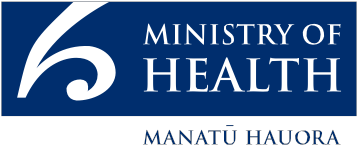 This document is available at health.govt.nzContents1	Introduction	11.1	Purpose	11.2	Scope	11.3	Definitions	21.4	Legislation and regulations	31.5	Related specifications	31.6	Data element template	62	Background	73	Data elements	83.1	Patient details	83.2	General practitioner details	93.3	Core referral information and key questions	103.4	Clinical background	163.5	Family history	193.6	Current presentation	223.7	Staging information	303.8	Pathology/radiology review	413.9	MDM meeting details	453.10	MDM discussion and recommendations	483.11	Post-MDM patient consultation	543.12	Administration	574	Adoption roadmap	60Appendix 1: Data entry timeline	61Appendix 2: SNOMED CT terms	62Appendix 3: Data elements for health providers	64Appendix 4: Document consultation	66IntroductionThe New Zealand Cancer Health Information Strategy (Ministry of Health 2015) was published by the Ministry of Health in July 2015. The Strategy’s vision was to enable the New Zealand Cancer Plan 2015–18 (Ministry of Health 2014) by delivering:comprehensive, accessible and accurate information to support the delivery of care across the cancer pathway.An updated action plan was released in 2019: the New Zealand Cancer Action Plan: 2019–2029 (Ministry of Health 2019). The New Zealand Cancer Health Information Strategy identified multidisciplinary meetings (MDMs) as an activity that produces a rich source of significant clinical information on cancer patients. These are aggregated to support clinical decision-making and include cancer staging, comorbidity and ethnicity data. MDMs are a starting point for improving the collection of cancer information that will support the delivery of care across the cancer pathway. Consequently, the MDM project was established under the Cancer Health Information Strategy programme. PurposeThis document defines the national data standards for cancer MDMs to ensure that minimum agreed patient and cancer data is collected and stored in a consistent manner, wherever this process occurs. The associated MDM National Future State Business Requirements and Processes outlines the key business requirements and processes behind any future state MDM solution. At present there is no intention to establish a national MDM collection of this data. However, this national data standard will help to create a foundation for secondary use of data and the potential for regional or national collection and analysis of MDM data.ScopeThis data standard covers core cancer data items only; items that are relevant across most or all tumour groups. This standard should be used to support any Request for Proposal (RFP) process to select an MDM solution and/or as input into the design and development of a technical MDM solution.Outside the scope of this standard are:comorbidity datatumour group specific data itemsdata to assess performance against the Ministry’s tumour standardsfamily cancer history.DefinitionsLegislation and regulationsThe following legislation and regulations are relevant to this standard: Health Information Privacy Code 1994Health Practitioners Competence Assurance Act 2003Privacy Act 1993 (revised 2008)Public Records Act 2005Health (Retention of Health Information) Regulations 1996.Related specificationsThe following documents have been used to develop or are referenced to in this standard. New Zealand Cancer Health Information Strategy. Wellington: Ministry of Healthwww.health.govt.nz/publication/new-zealand-cancer-health-information-strategyNew Zealand Cancer Plan: Better, faster cancer care 2015–2018. Wellington: Ministry of Health.www.health.govt.nz/publication/new-zealand-cancer-plan-better-faster-cancer-care-2015-2018New Zealand Cancer Action Plan 2019–2029 – Te Mahere mō te Mate Pukupuku o Aotearoa 2019–2029. Revised January 2020 Wellington: Ministry of Health.www.health.govt.nz/publication/new-zealand-cancer-action-plan-2019-2029MDM National Future State Business Requirements and ProcessesFaster Cancer Treatment: High suspicion of cancer definitionsnsfl.health.govt.nz/system/files/documents/publications/high_suspicion_of_cancer_definitions_0.pdfFaster Cancer Treatment Indicators: Business Rules and Data Definitions, v3.1, March 2014.nsfl.health.govt.nz/accountability/performance-and-monitoring/business-rules-and-templates-reporting/faster-cancerHISO 10038.0:2017 Preface to the Cancer Data Standardswww.health.govt.nz/publication/hiso-1003802017-preface-cancer-data-standardsHISO 10038.1 Interim National Cancer Core Data Business Process Standardwww.health.govt.nz/publication/hiso-1003812011-interim-national-cancer-core-data-business-process-standardHISO 10038.3 Interim National Cancer Core Data Definitions Standard www.health.govt.nz/publication/hiso-1003832011-interim-national-cancer-core-data-definitions-standardMinistry of Health’s Clinical Coding System code tablewww.health.govt.nz/nz-health-statistics/data-references/code-tables/common-code-tables/clinical-coding-system-code-tableHISO 10046 Consumer Health Identity Standardwww.health.govt.nz/publication/hiso-10046-consumer-health-identity-standardThe current HISO Health Practitioner Index (HPI) standards are listed below. They were published in 2008 and, while they provide guidance on the particular HPI values referred to in this standard, they are not suitable for any other purpose.HISO 10005:2008 Health Practitioner Index (HPI) Data Setwww.health.govt.nz/publication/hiso-100052008-health-practitioner-index-hpi-data-setHISO 10006:2008 Health Practitioner Index (HPI) Code Setwww.health.govt.nz/publication/hiso-100062008-health-practitioner-index-hpi-code-setSNOMED CTHISO has endorsed SNOMED CT as the clinical terminology to use in New Zealand and is used in various data elements in this standard. The SNOMED CT NZ Edition includes all content from the SNOMED International Edition and New Zealand specific content in a separate package called the SNOMED NZ Extension. Refer to the Ministry of Health’s website for releases and to download the SNOMED NZ Edition.www.health.govt.nz/nz-health-statistics/classification-and-terminology/new-zealand-snomed-ct-national-release-centre/snomed-ct-subsets-and-maps For data elements where the use of SNOMED CT has been identified, the preferred term or synonym for the SNOMED concept should be displayed to the user and the term recorded with the correct SNOMED CT identifier. Active SNOMED CT concepts must be selected when determining values for data elements. For further details of SNOMED CT concepts, refer to SNOMED International’s SNOMED CT Browser. https://browser.ihtsdotools.org/?Note: Where a SNOMED code has not been provided, a suitable code either does not currently exist or code choices for the domain option are still under development. These will be added later. In this document, these entries are shown as to be advised (TBA). Data element templateData element specifications in this standard conform to the requirements of ISO/IEC 11179 Information Technology – Metadata Registries (MDR).BackgroundA multidisciplinary meeting (MDM) project was established under the Cancer Health Information Strategy programme to improve the collection of cancer data using the rich source of clinical information created at MDMs. The first phase of the MDM project was to understand how MDMs were conducted. This analysis identified any issues and opportunities for change in the context of process, tools and technology, and data and information.The findings were summarised and used to develop a desired MDM future state in the form of a national set of MDM business requirements and processes, and data standards.This data standard has been developed through collaboration with MDM stakeholders in the cancer sector and refined through an iterative process . Data items were selected primarily for their relevance in facilitating discussion and decision-making within the MDM and supporting MDM service delivery. The data elements are organised into groups representing the different categories of information collected or generated throughout the MDM process (eg, core referral information, pathology review, MDM discussion and recommendations). These groups have been further broken down within the accompanying data model to illustrate the cardinal relationships between data elements. Data elementsThis section describes the set of core minimum data to be captured to support treatment planning in a multidisciplinary meeting (MDM). People with cancer often present at multiple MDMs and, if so, should have multiple MDM records. Any MDM technical solution needs to provide the ability to capture this dataset multiple times for the same person, for the same cancer or a new cancer. Subsequent MDM records should be able to be prepopulated with the values from a previous record (eg, patient, GP details).Patient detailsThe format for the following list of patient details are sourced directly from the HISO 10046 Consumer Health Identity Standard.www.health.govt.nz/publication/hiso-10046-consumer-health-identity-standardPlease use this standard for full definitions and cardinality of these items.*See HISO 10038.3 Interim National Cancer Core Data Definitions Standard for a definition of this data element: www.health.govt.nz/publication/hiso-1003832011-interim-national-cancer-core-data-definitions-standardGeneral practitioner detailsThis lists the patient’s general practitioner (GP) details.* See HISO 10005 Health Practitioner Index (HPI) Data Set for a definition of this data element. www.health.govt.nz/publication/hiso-100052008-health-practitioner-index-hpi-data-setThe data elements that do not appear in the HISO 10005 Health Practitioner Index (HPI) Data Set and may be required for an MDM are below.General practitionerThe details for the patient’s general practitioner.The relevant details to be captured for this data element includes the individual’s name, unique identifier and the assigning authority. See Appendix 3 for further details.GP practice phone numberGP emailCore referral information and key questionsThis section lists the patient’s core referral information and key questions for an MDM.Requested MDM facility nameRequested MDM facility identifierRequested MDM tumour groupRequested MDM dateReferrerThe details of the person submitting the MDM referral. Includes the person’s full name, their unique identifier and the assigning authority. See Appendix 3 for further details.Lead clinicianThe details of the clinician responsible for coordinating the multidisciplinary care team providing cancer services for a patient.Includes the person’s full name, their unique identifier and the assigning authority. See Appendix 3 for further details. See Appendix 3 for further details.PresenterThe details of the health care professional presenting the patient at the MDM in lieu of the lead clinician.Includes the person’s full name, their unique identifier and the assigning authority. See Appendix 3 for further details.Source of referralPathology/radiology review requiredReview typePathology/radiology typePathology/radiology accession numberPathology/radiology datePathology/radiology facility namePathology/radiology facility identifierQuestions for pathology/radiologyPatient discussion statusKey questions for MDMClinical backgroundThis section lists the relevant data elements that capture the patient’s history.Previous MDM datePrevious MDM tumour groupPrevious MDM recommendationsTreatment historyComorbiditiesFamily historyUnderstanding the history of cancer, treatment and outcomes of other biologically related family members may provide valuable information to consider when determining a patient’s treatment. The following information identifies what to record about each biologically related family member diagnosed with an associated cancer. Other tumour-specific elements relating to the patient’s family history of cancer will be identified through engaging with tumour stream groups and included in tumour-specific additions to these data standards.Biological relationshipFamily history of cancer Additional details of family history of cancerAge at diagnosisAssociated genesBiological family – treatment historyBiological family – treatment outcomeAdditional treatment outcome detailsCurrent presentationThe following list of items provides further information about the patient’s current presentation.* See the HISO 10038.3 Interim National Cancer Core Data Definitions Standard at https://www.health.govt.nz/publication/hiso-1003832011-interim-national-cancer-core-data-definitions-standard for the full definition of this data element.FCT statusHSCAN referral dateDate of decision-to-treatDays on FCT pathwayFCT breach dateFCT days overduePatient summaryPrimary siteDate of initial diagnosisRecurrence or progressionMetastatic siteECOG statusHistological tumour typePatient preferences and other factorsPsychosocial or high-needs patient considerationsStaging informationThis section lists the relevant data elements for capturing the patient’s staging information. Staging systems classify patients with a similar prognosis into groups or stages. TNM staging is an international staging classification system based on the anatomical site of the primary tumour and the extent of its spread. The T (tumour) component refers to the size of the tumour and whether or not it has spread to surrounding tissues. The N (nodes) component describes the presence or absence of tumour in regional lymph nodes. The M (metastasis) component refers to the presence or absence of tumour at sites distant from the primary site.Where a T, N or M stage is not captured, an ‘Other staging system’ element must be recorded.NOTE: At the time of publication, the Cancer Control Agency was running a project to improve the quality and completeness of staging data. This section will be updated to reflect the outcome of this project. Please contact the Cancer Control Agency for further information by sending an email to john.manderson@cancercontrolagency.govt.nz .TNM: T stageTNM: T basisTNM: T dateTNM: T neoadjuvant therapy modifierTNM: T additional commentsTNM: N stageTNM: N basisTNM: N dateTNM: N neoadjuvant therapy modifierTNM: N additional commentsTNM: M stageTNM: M basisTNM: M dateTNM: M neoadjuvant therapy modifierTNM: M additional commentsTNM edition usedGroup stageGroup stage basisOther staging systemNotes: FAB = French-British-American classification; FIGO = International Federation of Gynecology and Obstetrics (Fédération Internationale de Gynécologie et d'Obstétrique); ISS = International Staging System.Other staging system versionOther staging system for overall group stageStage dateAdditional staging informationPathology/radiology reviewThis section lists the items relating to a patient’s pathology/radiology review.Review typePathology/radiology review available by requested MDM datePathology/radiology review available by requested MDM date – commentsPathology/radiology review concordant with original reportPathology/radiology summaryReviewing pathologist/radiologistThe details of the pathologist/radiologist who conducted the patient’s MDM pathology/radiology review.The relevant details to be captured for this data element includes the full name, the person’s unique identifier and the assigning authority. See Appendix 3 for further details.Pathology/radiology review dateMDM meeting detailsThis section lists the relevant data elements for where and when the MDM was held and who participated.MDM facility nameMDM facility identifierMDM dateMDM tumour groupMDM chairThe details of the clinician chairing the MDM.Include the person’s the full name, their unique identifier and the assigning authority. See Appendix 3 for further details.MDM attendeeThe details of the clinicians attending the MDM.Includes the person’s the full name, their unique identifier and the assigning authority. See Appendix 3 for further details.Other MDM attendeesQuorum specialtyMDM discussion and recommendationsThis section lists the relevant data elements for capturing discussions, decisions and recommendations made at the MDM.Discussion summaryRadiology and pathology concordanceRadiology and pathology concordance commentsCare plan numberCare plan typeCare plan intentReason curative treatment is precludedCare plan recommendationCare plan procedure typeCare plan additional detailsFurther investigationsFurther referral specialtyFurther referral responsible clinicianThe details of the clinician who is responsible for further referral.Includes the person’s full name, their unique identifier and the assigning authority. See Appendix 3 for further details.Clinician responsible for informing patient The details of the clinician responsible for informing the patient of the MDM outcome and recommendations.Includes the person’s full name, their unique identifier and the assigning authority. See Appendix 3 for further details.Post-MDM patient consultationThis section lists the relevant data elements at or after the post-MDM consultation with the patient.Patient discussion requiredReason why patient discussion not requiredPatient informed byThe details of the clinician who informed the patient of the MDM outcome.Includes the person’s full name, their unique identifier and the assigning authority. See Appendix 3 for further details.Date patient informed of MDM outcomeAgreement with MDM recommendationsReason why patient does not agree to MDM recommendationsPost-MDM patient consultation commentsAdministrationThis section lists other data elements relevant for administration and tracking the MDM record.MDM patient record statusReferral declined reasonDeferral reason Date record createdDate record modifiedLast modified byAdoption roadmapThe Cancer Control Agency will support those DHBs in the early implementation phases of an MDM IT system to encourage the adoption of this standard to ensure they are capturing sufficient data to support an efficient MDM process.A review may be required in one year to ensure the standard remains fit for purpose, based on implementation experience.There is no set timeframe for the adoption of this standard, however these requirements should be included within any Request for Proposal (RFP) or similar process to procure an MDM IT system and should be met by any new MDM IT system implemented by the sector. HISO will work with the Cancer Control Agency to track the level of adoption in district health boards. Appendix 1: Data entry timeline The diagram below shows the data collection and collation timeline, with the key points in the MDM process where the data groups are collected to build the MDM patient record. Note that minimum referral data consists of the mandatory elements across the ‘NHI’, ‘Patient demographics’, ‘GP details’ and ‘Core referral information and key questions’.Figure 1: MDM data entry timelineAppendix 2: SNOMED CT terms The SNOMED CT data domain (range of allowable options for a particular data item) for selected items in this standard. Both the SNOMED CT clinical term and identifier are presented. Any system should capture both the clinical term and the associated code, but only the clinical term should be visible to users.Table 1: Source of referralTable 2: Patient discussion statusTable 3: RecommendationsTable 4: ECOG performance statusAppendix 3: Data elements for health providersThe following lists the common data elements that are required for the health providers referred to in this document. Table 5: Health provider nameTable 6: Health provider identifierTable 7: Assigning authorityAppendix 4: Document consultationPeople who reviewed and provided feedback on this document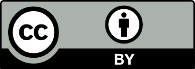 This work is licensed under the Creative Commons Attribution 4.0 International licence. In essence, you are free to: share ie, copy and redistribute the material in any medium or format; adapt ie, remix, transform and build upon the material. You must give appropriate credit, provide a link to the licence and indicate if changes were made.TermDefinitionECOG scoreThe Eastern Cooperative Oncology Group (ECOG) score, also called the WHO or Zubrod score, is a measure of cancer patients’ general wellbeing. The score runs from 0 to 5, with 0 denoting perfect health and 5 death. The measure is used to help assess a patient’s ability to cope with different treatment protocols such as chemotherapy. FCTFaster cancer treatment is a Ministry of Health performance measure with the aim to improve health outcomes by reducing wait times for New Zealanders.HISOThe Health Information Standards Organisation provides technical leadership and expert advice to the Ministry of Health on the development and adoption of health information standards.HSCANHigh Suspicion of Cancer is a judgement made by a clinician when concern is raised from assessing features, symptoms, signs and tumour specific risk factors.ICD-10-AMInternational Statistical Classification of Diseases and Related Health Problems version 10 – Australian Modification. ICD-10 is a health care classification system, providing a system of diagnostic codes for classifying diseases, including nuanced classifications of a variety of signs, symptoms, abnormal findings, complaints, social circumstances and external causes of injury or disease.ICD-OThe International Classification of Diseases for Oncology (ICD-O) is a domain-specific extension of the International Statistical Classification of Diseases and Related Health Problems for tumour diseases. This classification is widely used by cancer registries to capture the morphology of a tumour. Lead clinicianThe clinician who assumes primary responsibility for the patient (subject to change as required).Multidisciplinary meetingMultidisciplinary meetings (MDMs) are deliberate, regular meetings either face-to-face or via videoconference, where health professionals with expertise in a range of different specialities discuss the options for patients’ treatment and care prospectively. Prospective treatment and care planning involves making recommendations in real time, with an initial focus on the patient’s primary treatment. MDMs take a holistic approach to patients’ treatment and care. In some cases, the disease stage or symptoms make it necessary to begin treatment before a patient’s case is presented at an MDM. Instead, a multidisciplinary discussion for ongoing planning is held at the earliest possible time.If treatment plans need to be reviewed, presentation at subsequent MDMs may be warranted.MDM coordinatorA central administration role in the MDM process. It can include the coordination of patient MDM referrals and bookings, sourcing patient data for discussion and getting pathology slides or radiological images for review.MDM recommendationA recommendation for a specific action or sets of actions, generally related to the treatment or further diagnosis of a patient, generated from an MDM discussion.MDM referrerThe clinician referring a patient to an MDM, usually by providing the core referral information necessary to book the patient into the relevant MDM. MDM template/proformaAn electronic document used to capture MDM referral information and outcomes. A completed template will ideally provide a clear picture of who the patient is, their diagnosis, why they were presented to the MDM and what treatment plan was recommended at the MDM. PACSA Picture Archiving and Communication System (PACS) provides economical storage and convenient access to radiological images. Radiology reviews of patient images as part of the MDM process require the retrieval of these images from the PACS. PASA Patient Administration System (PAS) is a specialised IT system that manages patient information in a hospital, including patient demographics, appointments, medical records tracking, diagnostic coding and patient tracking.SNOMED CTSystematized Nomenclature of Medicine – Clinical Terms is a systematic, computer-processable collection of medical terms that provide definitions and synonyms that cover anatomy, diseases, findings, procedures, microorganisms, substances and so on. It is a consistent way to store, retrieve and aggregate medical data across specialties and sites of care.Tumour group or streamA group of similar or related cancers, usually categorised according to the bodily system or organ they are associated with (eg, bowel, gynaecological, breast). DefinitionA statement that expresses the essential nature of the data element and its differentiation from other elements in the data set.A statement that expresses the essential nature of the data element and its differentiation from other elements in the data set.A statement that expresses the essential nature of the data element and its differentiation from other elements in the data set.Source standardsEstablished data definitions or guidelines pertaining to the data element.Established data definitions or guidelines pertaining to the data element.Established data definitions or guidelines pertaining to the data element.Data typeAlphabetic (A)DateDate/timeNumeric (N)Alphanumeric (X)BooleanSNOMED CT identifierRepresentational classCode, free text, value or identifier.For date and time data types, use full date or partial date.Field sizeMaximum number of charactersRepresentational layoutThe formatted arrangement of characters in alphanumeric elements, for example:X(50) for a 50-character alphanumeric stringNNN for a 3-digit numberNNAAAA for a formatted alphanumeric identifier.Data domainThe valid values or codes that are acceptable for the data element.Each coded data element has a specified code set.Code sets use the SNOMED CT clinical terminology standard where possible. Enumerated SNOMED concepts are denoted by preferred term and linked to descriptions in the SNOMED International SNOMED CT Browser, see https://browser.ihtsdotools.org/? Where there are many member concepts, a reference set is published in the SNOMED NZ Edition, available from the SNOMED Member Licensing and Distribution Service at https://mlds.ihtsdotools.org/#/landing/NZ?lang=enNew Zealand Medicines Terminology (NZMT) is the standard used to identify medicines.The valid values or codes that are acceptable for the data element.Each coded data element has a specified code set.Code sets use the SNOMED CT clinical terminology standard where possible. Enumerated SNOMED concepts are denoted by preferred term and linked to descriptions in the SNOMED International SNOMED CT Browser, see https://browser.ihtsdotools.org/? Where there are many member concepts, a reference set is published in the SNOMED NZ Edition, available from the SNOMED Member Licensing and Distribution Service at https://mlds.ihtsdotools.org/#/landing/NZ?lang=enNew Zealand Medicines Terminology (NZMT) is the standard used to identify medicines.The valid values or codes that are acceptable for the data element.Each coded data element has a specified code set.Code sets use the SNOMED CT clinical terminology standard where possible. Enumerated SNOMED concepts are denoted by preferred term and linked to descriptions in the SNOMED International SNOMED CT Browser, see https://browser.ihtsdotools.org/? Where there are many member concepts, a reference set is published in the SNOMED NZ Edition, available from the SNOMED Member Licensing and Distribution Service at https://mlds.ihtsdotools.org/#/landing/NZ?lang=enNew Zealand Medicines Terminology (NZMT) is the standard used to identify medicines.ObligationIndicates if the data element is mandatory, optional or conditional.Indicates if the data element is mandatory, optional or conditional.Indicates if the data element is mandatory, optional or conditional.Guide for useAdditional guidance on using the data element.Additional guidance on using the data element.Additional guidance on using the data element.Verification rulesQuality control mechanisms that preclude invalid values.Quality control mechanisms that preclude invalid values.Quality control mechanisms that preclude invalid values.Data elementsNational Health Index (NHI) numberStreet address/address line 1Given nameAdditional street address/address line 2Family name (surname)Suburb/address line 3Date of birthTown or city/address line 4Ethnicity (1–6)Postcode Contact detailsDomicile codeSex*Data elementsGP name*GP practice phone numberFacility identifier*GP emailStreet address*DefinitionThe phone number of the patient’s general practice.The phone number of the patient’s general practice.The phone number of the patient’s general practice.Source standardsData typeNumericRepresentational classFree textField size30Representational layoutX(30)Data domainObligationOptionalOptionalOptionalGuide for useThe phone number must include the area code.The phone number must include the area code.The phone number must include the area code.Verification rulesDefinitionThe email of the patient’s general practitioner.The email of the patient’s general practitioner.The email of the patient’s general practitioner.Source standardsData typeAlphanumericRepresentational classFree textField size50Representational layoutX(50)Data domainFree textFree textFree textObligationMandatoryMandatoryMandatoryGuide for useThis is the secure email address that is used to distribute any relevant MDM outputs to the patient’s GP.This is the secure email address that is used to distribute any relevant MDM outputs to the patient’s GP.This is the secure email address that is used to distribute any relevant MDM outputs to the patient’s GP.Verification rulesData elementsRequested MDM facility nameReview typeRequested MDM facility identifierPathology/radiology typeRequested MDM tumour groupPathology/radiology accession numberRequested MDM date Pathology/radiology dateReferrerPathology/radiology facility nameLead clinicianPathology/radiology facility identifierPresenterQuestions for pathology/radiologySource of referralPatient discussion statusPathology/radiology review requiredKey questions for MDMDefinitionThe name of the facility hosting the MDM that the patient is being referred to.The name of the facility hosting the MDM that the patient is being referred to.The name of the facility hosting the MDM that the patient is being referred to.Source standardsData typeAlphanumericRepresentational classTextField size255Representational layoutX(255)Data domainObligationMandatoryMandatoryMandatoryGuide for useShould be automatically populated. Should be automatically populated. Should be automatically populated. Verification rulesDefinitionThe unique identifier for the facility hosting the MDM that the patient is being referred to.The unique identifier for the facility hosting the MDM that the patient is being referred to.The unique identifier for the facility hosting the MDM that the patient is being referred to.Source standardsData typeAlphanumericRepresentational classIdentifierField size8Representational layoutFXXNNN-CData domainValid HPI identifier onlyValid HPI identifier onlyValid HPI identifier onlyObligationMandatoryMandatoryMandatoryGuide for useThe facility identifier is assigned by the HPI system at the time the facility record in the HPI is created. F is a constant prefix – all facility identification numbers start with F.X is either an alphabetic or a numeric.N is a numberC is the check digit established using the Modulus 11 system.Should be automatically populated from the ‘Requested MDM facility name’The facility identifier is assigned by the HPI system at the time the facility record in the HPI is created. F is a constant prefix – all facility identification numbers start with F.X is either an alphabetic or a numeric.N is a numberC is the check digit established using the Modulus 11 system.Should be automatically populated from the ‘Requested MDM facility name’The facility identifier is assigned by the HPI system at the time the facility record in the HPI is created. F is a constant prefix – all facility identification numbers start with F.X is either an alphabetic or a numeric.N is a numberC is the check digit established using the Modulus 11 system.Should be automatically populated from the ‘Requested MDM facility name’Verification rulesA current valid HPI FAC.A current valid HPI FAC.A current valid HPI FAC.DefinitionThe tumour group of the MDM that the patient is being referred to for presentation.The tumour group of the MDM that the patient is being referred to for presentation.The tumour group of the MDM that the patient is being referred to for presentation.Source standardsData typeSNOMED CT identifierRepresentational classCodeField size18Representational layoutN(18)Data domainShould be a subtype of ‘Specialist multidisciplinary team’ (408458006) from the SNOMED CT NZ Edition. Should be a subtype of ‘Specialist multidisciplinary team’ (408458006) from the SNOMED CT NZ Edition. Should be a subtype of ‘Specialist multidisciplinary team’ (408458006) from the SNOMED CT NZ Edition. ObligationMandatoryMandatoryMandatoryGuide for useVerification rulesMust be an active SNOMED CT concept.Must be an active SNOMED CT concept.Must be an active SNOMED CT concept.DefinitionThe date of the MDM that the patient is being referred to for presentation.The date of the MDM that the patient is being referred to for presentation.The date of the MDM that the patient is being referred to for presentation.Source standardsData typeDateRepresentational classFull dateField size8Representational layoutCCYYMMDDData domainValid dateValid dateValid dateObligationMandatoryMandatoryMandatoryGuide for useShould be automatically populated.Should be automatically populated.Should be automatically populated.Verification rulesA valid date that is equal to or more than the current date.A valid date that is equal to or more than the current date.A valid date that is equal to or more than the current date.DefinitionThe source of the patient referral to the MDM.The source of the patient referral to the MDM.The source of the patient referral to the MDM.Source standardsData typeSNOMED CT identifierRepresentational classCodeField size18Representational layoutN(18)Data domainSee Appendix 2, Table 1: Source of referral for suggested options. Alternatively, a valid SNOMED CT term from the ‘Environment’ (276339004) hierarchy that identifies the source of the patient referral.See Appendix 2, Table 1: Source of referral for suggested options. Alternatively, a valid SNOMED CT term from the ‘Environment’ (276339004) hierarchy that identifies the source of the patient referral.See Appendix 2, Table 1: Source of referral for suggested options. Alternatively, a valid SNOMED CT term from the ‘Environment’ (276339004) hierarchy that identifies the source of the patient referral.ObligationMandatoryMandatoryMandatoryGuide for useVerification rulesMust be an active SNOMED CT concept.Must be an active SNOMED CT concept.Must be an active SNOMED CT concept.DefinitionWhether a formal review of the patient’s pathology/radiology is required before the MDM.Whether a formal review of the patient’s pathology/radiology is required before the MDM.Whether a formal review of the patient’s pathology/radiology is required before the MDM.Source standardsData typeBooleanRepresentational classN/AField size1Representational layoutN(1,0)Data domainObligationMandatoryMandatoryMandatoryGuide for useVerification rulesDefinitionIndicates whether the record relates to a pathology or radiology review.Indicates whether the record relates to a pathology or radiology review.Indicates whether the record relates to a pathology or radiology review.Source standardsData typeAlphabeticRepresentational classCodeField size1Representational layoutAData domainObligationConditional. Mandatory if capturing responses to ‘Pathology/radiology review required’.Conditional. Mandatory if capturing responses to ‘Pathology/radiology review required’.Conditional. Mandatory if capturing responses to ‘Pathology/radiology review required’.Guide for useVerification rulesDefinitionThe type of pathology/radiology requiring review (eg, FNA, biopsy, MRI).The type of pathology/radiology requiring review (eg, FNA, biopsy, MRI).The type of pathology/radiology requiring review (eg, FNA, biopsy, MRI).Source standardsData typeSNOMED CT identifierRepresentational classCodeField size18Representational layoutN(18)Data domainA valid pathology/radiology procedure type SNOMED CT term from the Procedure (71388002) hierarchy for the patient being presented. A valid pathology/radiology procedure type SNOMED CT term from the Procedure (71388002) hierarchy for the patient being presented. A valid pathology/radiology procedure type SNOMED CT term from the Procedure (71388002) hierarchy for the patient being presented. ObligationConditional. Mandatory if ‘Pathology/radiology review required’ is ‘Yes’.Conditional. Mandatory if ‘Pathology/radiology review required’ is ‘Yes’.Conditional. Mandatory if ‘Pathology/radiology review required’ is ‘Yes’.Guide for usePathology and radiology data should ideally be selectable via integration with the pathology/radiology system.Pathology and radiology data should ideally be selectable via integration with the pathology/radiology system.Pathology and radiology data should ideally be selectable via integration with the pathology/radiology system.Verification rulesMust be an active SNOMED CT concept.Must be an active SNOMED CT concept.Must be an active SNOMED CT concept.DefinitionThe accession number of the pathology slide or pack, or radiology image requiring review.The accession number of the pathology slide or pack, or radiology image requiring review.The accession number of the pathology slide or pack, or radiology image requiring review.Source standardsData typeAlphanumericRepresentational classIdentifierField size30Representational layoutX(30)Data domainA valid accession number from the patient’s pathology/radiology results.A valid accession number from the patient’s pathology/radiology results.A valid accession number from the patient’s pathology/radiology results.ObligationOptionalOptionalOptionalGuide for usePathology and radiology data should ideally be selectable via integration with the pathology/radiology system.Pathology and radiology data should ideally be selectable via integration with the pathology/radiology system.Pathology and radiology data should ideally be selectable via integration with the pathology/radiology system.Verification rulesDefinitionThe date when the pathology/radiology sample or image was taken.The date when the pathology/radiology sample or image was taken.The date when the pathology/radiology sample or image was taken.Source standardsData typeDateRepresentational classFull dateField size8Representational layoutCCYYMMDDData domainValid dateValid dateValid dateObligationConditional. Mandatory if a ‘Pathology/radiology type’ is selected for review.Conditional. Mandatory if a ‘Pathology/radiology type’ is selected for review.Conditional. Mandatory if a ‘Pathology/radiology type’ is selected for review.Guide for usePathology and radiology data should ideally be selectable via integration with the pathology/radiology system.Pathology and radiology data should ideally be selectable via integration with the pathology/radiology system.Pathology and radiology data should ideally be selectable via integration with the pathology/radiology system.Verification rulesA valid date that is less than or equal to the current date.A valid date that is less than or equal to the current date.A valid date that is less than or equal to the current date.DefinitionThe name of the facility storing the slide(s) or images to be reviewed.The name of the facility storing the slide(s) or images to be reviewed.The name of the facility storing the slide(s) or images to be reviewed.Source standardsData typeAlphanumericRepresentational classTextField size255Representational layoutX(255)Data domainObligationConditional. Mandatory if a ‘Pathology/radiology type’ is selected for review.Conditional. Mandatory if a ‘Pathology/radiology type’ is selected for review.Conditional. Mandatory if a ‘Pathology/radiology type’ is selected for review.Guide for usePathology and radiology data should ideally be selectable via integration with the pathology/radiology system.Pathology and radiology data should ideally be selectable via integration with the pathology/radiology system.Pathology and radiology data should ideally be selectable via integration with the pathology/radiology system.Verification rulesDefinitionThe unique identifier for the facility storing the slide(s) or images to be reviewed.The unique identifier for the facility storing the slide(s) or images to be reviewed.The unique identifier for the facility storing the slide(s) or images to be reviewed.Source standardsData typeAlphanumericRepresentational classIdentifierField size8Representational layoutFXXNNN-CData domainValid HPI FAC identifierValid HPI FAC identifierValid HPI FAC identifierObligationConditional. Mandatory if a ‘Pathology/radiology type’ is selected for review.Conditional. Mandatory if a ‘Pathology/radiology type’ is selected for review.Conditional. Mandatory if a ‘Pathology/radiology type’ is selected for review.Guide for useShould be automatically populated from the ‘Pathology/radiology facility name’.The facility identifier is assigned by the HPI system at the time that the facility record in the HPI is created. F is a constant prefix – all facility identification numbers start with F.X is either an alphabetic or a numeric.N is a number.C is the check digit established using the Modulus 11 system.Should be automatically populated from the ‘Pathology/radiology facility name’.The facility identifier is assigned by the HPI system at the time that the facility record in the HPI is created. F is a constant prefix – all facility identification numbers start with F.X is either an alphabetic or a numeric.N is a number.C is the check digit established using the Modulus 11 system.Should be automatically populated from the ‘Pathology/radiology facility name’.The facility identifier is assigned by the HPI system at the time that the facility record in the HPI is created. F is a constant prefix – all facility identification numbers start with F.X is either an alphabetic or a numeric.N is a number.C is the check digit established using the Modulus 11 system.Verification rulesA valid HPI FAC.A valid HPI FAC.A valid HPI FAC.DefinitionThe key question(s) for the reviewing pathologist/radiologist regarding the patient’s pathology/radiology.The key question(s) for the reviewing pathologist/radiologist regarding the patient’s pathology/radiology.The key question(s) for the reviewing pathologist/radiologist regarding the patient’s pathology/radiology.Source standardsData typeAlphanumericRepresentational classFree textField size500Representational layoutX(500)Data domainObligationConditional. Mandatory if ‘Pathology/radiology review required’ is ‘Yes’.Conditional. Mandatory if ‘Pathology/radiology review required’ is ‘Yes’.Conditional. Mandatory if ‘Pathology/radiology review required’ is ‘Yes’.Guide for useVerification rulesDefinitionIndicates whether the patient is being submitted for formal discussion at the MDM or registration only (ie, data collection).Indicates whether the patient is being submitted for formal discussion at the MDM or registration only (ie, data collection).Indicates whether the patient is being submitted for formal discussion at the MDM or registration only (ie, data collection).Source standardsData typeSNOMED CT identifierRepresentational classCodeField size18Representational layoutN(18)Data domainSee Appendix 2, Table 2: Patient discussion status for suggested options.See Appendix 2, Table 2: Patient discussion status for suggested options.See Appendix 2, Table 2: Patient discussion status for suggested options.ObligationMandatoryMandatoryMandatoryGuide for useVerification rulesMust be an active SNOMED CT concept.Must be an active SNOMED CT concept.Must be an active SNOMED CT concept.DefinitionSpecific questions for discussion at the MDM.Specific questions for discussion at the MDM.Specific questions for discussion at the MDM.Source standardsData typeAlphanumericRepresentational classFree textField size500Representational layoutX(500)Data domainObligationOptionalOptionalOptionalGuide for useVerification rulesData elements:Previous MDM dateTreatment historyPrevious MDM tumour groupComorbiditiesPrevious MDM recommendationsDefinitionThe date of a previous cancer MDM where the patient was presented.The date of a previous cancer MDM where the patient was presented.The date of a previous cancer MDM where the patient was presented.Source standardsData typeDateRepresentational classFull dateField size8Representational layoutCCYYMMDDData domainValid dateValid dateValid dateObligationConditional. Mandatory if the patient has been presented at previous MDM(s).Conditional. Mandatory if the patient has been presented at previous MDM(s).Conditional. Mandatory if the patient has been presented at previous MDM(s).Guide for useThere may be multiple previous MDMs at which the patient has been presented, with each being stored against a separate instance of this data element.There may be multiple previous MDMs at which the patient has been presented, with each being stored against a separate instance of this data element.There may be multiple previous MDMs at which the patient has been presented, with each being stored against a separate instance of this data element.Verification rulesA valid date that is less than or equal to the current date.A valid date that is less than or equal to the current date.A valid date that is less than or equal to the current date.DefinitionThe tumour group of the MDM(s) that the patient was previously presented at.The tumour group of the MDM(s) that the patient was previously presented at.The tumour group of the MDM(s) that the patient was previously presented at.Source standardsData typeSNOMED CT identifierRepresentational classCodeField size18Representational layoutN(18)Data domainShould be a subtype of ‘Specialist multidisciplinary team’ (408458006) from the SNOMED CT NZ Edition.Should be a subtype of ‘Specialist multidisciplinary team’ (408458006) from the SNOMED CT NZ Edition.Should be a subtype of ‘Specialist multidisciplinary team’ (408458006) from the SNOMED CT NZ Edition.ObligationConditional. Mandatory if the patient has attended a previous cancer MDM.Conditional. Mandatory if the patient has attended a previous cancer MDM.Conditional. Mandatory if the patient has attended a previous cancer MDM.Guide for useThere may be multiple previous MDMs at which the patient has been presented, with each being stored against a separate instance of this data element.There may be multiple previous MDMs at which the patient has been presented, with each being stored against a separate instance of this data element.There may be multiple previous MDMs at which the patient has been presented, with each being stored against a separate instance of this data element.Verification rulesMust be an active SNOMED CT concept.Must be an active SNOMED CT concept.Must be an active SNOMED CT concept.DefinitionThe recommendations from a previous MDM the patient was presented at.The recommendations from a previous MDM the patient was presented at.The recommendations from a previous MDM the patient was presented at.Source standardsData typeSNOMED CT identifierRepresentational classCodeField size18Representational layoutN(18)Data domainSee Appendix 2, for suggested options.See Appendix 2, for suggested options.See Appendix 2, for suggested options.ObligationConditional. Mandatory if the patient has attended a previous cancer MDM.Conditional. Mandatory if the patient has attended a previous cancer MDM.Conditional. Mandatory if the patient has attended a previous cancer MDM.Guide for useMultiple options may be selected.There may be multiple previous MDMs at which the patient has been presented, with each set of recommendations being stored against a separate instance of this data element.Multiple options may be selected.There may be multiple previous MDMs at which the patient has been presented, with each set of recommendations being stored against a separate instance of this data element.Multiple options may be selected.There may be multiple previous MDMs at which the patient has been presented, with each set of recommendations being stored against a separate instance of this data element.Verification rulesMust be an active SNOMED CT concept.Must be an active SNOMED CT concept.Must be an active SNOMED CT concept.DefinitionThe patient’s history of treatment associated with their current cancer.The patient’s history of treatment associated with their current cancer.The patient’s history of treatment associated with their current cancer.Source standardsData typeAlphanumericRepresentational classFree textField size500Representational layoutX(500)Data domainObligationOptionalOptionalOptionalGuide for useVerification rulesDefinitionA list of the patient’s current comorbidities.A list of the patient’s current comorbidities.A list of the patient’s current comorbidities.Source standardsData typeSNOMED CT identifierRepresentational classCodeField size18Representational layoutN(18)Data domainObligationMandatoryMandatoryMandatoryGuide for useA list of SNOMED CT comorbidities will be developed for each tumour group.Users must be able to enter multiple comorbidities as required.A list of SNOMED CT comorbidities will be developed for each tumour group.Users must be able to enter multiple comorbidities as required.A list of SNOMED CT comorbidities will be developed for each tumour group.Users must be able to enter multiple comorbidities as required.Verification rulesMust use active SNOMED CT concepts.Must use active SNOMED CT concepts.Must use active SNOMED CT concepts.Data elementsBiological relationshipAssociated genesFamily history of cancerBiological family – treatment historyAdditional details of family history of cancerBiological family – treatment outcomeAge at diagnosisAdditional treatment outcome detailsDefinitionDetails the type of relationship between the genetically related family member to the patient.Details the type of relationship between the genetically related family member to the patient.Details the type of relationship between the genetically related family member to the patient.Source standardsData typeSNOMED CT identifierRepresentational classCodeField size18Representational layoutN(18)Data domainA valid SNOMED CT term from the ‘Relative’ (person) (125677006) hierarchy for the patient being presented.A valid SNOMED CT term from the ‘Relative’ (person) (125677006) hierarchy for the patient being presented.A valid SNOMED CT term from the ‘Relative’ (person) (125677006) hierarchy for the patient being presented.ObligationConditional. Mandatory if known.Conditional. Mandatory if known.Conditional. Mandatory if known.Guide for useA separate record must be captured for each biological family member where a cancer(s) has been diagnosed. For capturing the details of extended family members, using ‘paternal’ and ‘maternal’ SNOMED terms is recommended (eg, Paternal grandmother, Maternal uncle).A separate record must be captured for each biological family member where a cancer(s) has been diagnosed. For capturing the details of extended family members, using ‘paternal’ and ‘maternal’ SNOMED terms is recommended (eg, Paternal grandmother, Maternal uncle).A separate record must be captured for each biological family member where a cancer(s) has been diagnosed. For capturing the details of extended family members, using ‘paternal’ and ‘maternal’ SNOMED terms is recommended (eg, Paternal grandmother, Maternal uncle).Verification rulesMust be an active SNOMED CT concept.Must be an active SNOMED CT concept.Must be an active SNOMED CT concept.DefinitionIdentifies the type of cancer the biological family member has previously been diagnosed with.Identifies the type of cancer the biological family member has previously been diagnosed with.Identifies the type of cancer the biological family member has previously been diagnosed with.Source standardsData typeSNOMED CT identifierRepresentational classCodeField size18Representational layoutN(18)Data domainA valid SNOMED CT term from the ‘Family history of neoplasm’ (situation) (266883004) hierarchy for the biological family member being captured.A valid SNOMED CT term from the ‘Family history of neoplasm’ (situation) (266883004) hierarchy for the biological family member being captured.A valid SNOMED CT term from the ‘Family history of neoplasm’ (situation) (266883004) hierarchy for the biological family member being captured.ObligationMandatory if a Biological relationship has been recorded in section 3.5.1.Mandatory if a Biological relationship has been recorded in section 3.5.1.Mandatory if a Biological relationship has been recorded in section 3.5.1.Guide for useMay have multiple entries for each biological family member.May have multiple entries for each biological family member.May have multiple entries for each biological family member.Verification rulesMust be an active SNOMED CT concept.Must be an active SNOMED CT concept.Must be an active SNOMED CT concept.DefinitionAdditional details of the patient’s family history of cancer.Additional details of the patient’s family history of cancer.Additional details of the patient’s family history of cancer.Source standardsData typeAlphanumericRepresentational classFree textField size500Representational layoutX(500)Data domainObligationOptionalOptionalOptionalGuide for useThis field provides the ability to capture supporting information of the biological family member as well as their condition and treatment outcome.This field provides the ability to capture supporting information of the biological family member as well as their condition and treatment outcome.This field provides the ability to capture supporting information of the biological family member as well as their condition and treatment outcome.Verification rulesDefinitionThe biological family member’s age when they were diagnosed with cancer(s).The biological family member’s age when they were diagnosed with cancer(s).The biological family member’s age when they were diagnosed with cancer(s).Source standardsData typeNumberRepresentational classValueField size3Representational layoutNNNData domainObligationConditional. Mandatory if known.Conditional. Mandatory if known.Conditional. Mandatory if known.Guide for useVerification rulesDefinitionDetails any genes associated with the patient’s cancer that may have been inherited from the biological family member.Details any genes associated with the patient’s cancer that may have been inherited from the biological family member.Details any genes associated with the patient’s cancer that may have been inherited from the biological family member.Source standardsData typeAlphanumericRepresentational classFree textField size500Representational layoutX(500)Data domainObligationConditional. Mandatory if known.Conditional. Mandatory if known.Conditional. Mandatory if known.Guide for useVerification rulesDefinitionThe treatment given to the biological family member.The treatment given to the biological family member.The treatment given to the biological family member.Source standardsData typeAlphanumericRepresentational classFree textField size500Representational layoutX(500)Data domainObligationConditional. Mandatory if known.Conditional. Mandatory if known.Conditional. Mandatory if known.Guide for useVerification rulesDefinitionThe outcome of the treatment, patient and/or cancer.The outcome of the treatment, patient and/or cancer.The outcome of the treatment, patient and/or cancer.Source standardsData typeSNOMED CT identifierRepresentational classCodeField size18Representational layoutN(18)Data domainSuggested options for recording the outcomes may be subtypes of the ‘Qualifier value’ (362981000) hierarchy from the SNOMED CT, for example, In full remission (103338009), Decreased (1250004), Unsuccessful (385671000), Inconclusive (419984006).Suggested options for recording the outcomes may be subtypes of the ‘Qualifier value’ (362981000) hierarchy from the SNOMED CT, for example, In full remission (103338009), Decreased (1250004), Unsuccessful (385671000), Inconclusive (419984006).Suggested options for recording the outcomes may be subtypes of the ‘Qualifier value’ (362981000) hierarchy from the SNOMED CT, for example, In full remission (103338009), Decreased (1250004), Unsuccessful (385671000), Inconclusive (419984006).ObligationConditional. Mandatory if known.Conditional. Mandatory if known.Conditional. Mandatory if known.Guide for useUsers must be able to enter multiple outcomes as required.Users must be able to enter multiple outcomes as required.Users must be able to enter multiple outcomes as required.Verification rulesMust be an active SNOMED CT concept(s).Must be an active SNOMED CT concept(s).Must be an active SNOMED CT concept(s).DefinitionFurther details supporting the treatment outcomes the biological family member experienced.Further details supporting the treatment outcomes the biological family member experienced.Further details supporting the treatment outcomes the biological family member experienced.Source standardsData typeAlphanumericRepresentational classFree textField size500Representational layoutX(500)Data domainObligationOptionalOptionalOptionalGuide for useVerification rulesData elementsFCT statusDate of initial diagnosisHSCAN referral dateRecurrence or progressionDate of decision-to-treatMetastatic siteDays on FCT pathwayECOG statusFCT breach date Histological tumour typeFCT days overduePatient preferences and other factorsPatient summaryPsychosocial or high-needs patient considerationsPrimary siteMost valid basis of diagnosis*Histopathological grade*Clinical coding system*DefinitionThe Faster Cancer Treatment (FCT) status of the patient presented at the MDM.The Faster Cancer Treatment (FCT) status of the patient presented at the MDM.The Faster Cancer Treatment (FCT) status of the patient presented at the MDM.Source standardsData typeNumericRepresentational classCodeField size2Representational layoutNNData domainObligationMandatoryMandatoryMandatoryGuide for useFCT data will ideally be automatically populated via interface with an FCT database when the referral is submitted.FCT data will ideally be automatically populated via interface with an FCT database when the referral is submitted.FCT data will ideally be automatically populated via interface with an FCT database when the referral is submitted.Verification rulesValid codeValid codeValid codeDefinitionThe date the High Suspicion of Cancer (HSCAN) referral is initially received into secondary care. The date the High Suspicion of Cancer (HSCAN) referral is initially received into secondary care. The date the High Suspicion of Cancer (HSCAN) referral is initially received into secondary care. Source standardsFaster Cancer Treatment Indicators: Business Rules and Data Definitions, v3.1, March 2014.HISO 10038.3 Interim National Cancer Core Data Definitions Standard. Faster Cancer Treatment Indicators: Business Rules and Data Definitions, v3.1, March 2014.HISO 10038.3 Interim National Cancer Core Data Definitions Standard. Faster Cancer Treatment Indicators: Business Rules and Data Definitions, v3.1, March 2014.HISO 10038.3 Interim National Cancer Core Data Definitions Standard. Data typeDateRepresentational classFull dateField size8Representational layoutCCYYMMDDData domainValid dateValid dateValid dateObligationOptionalOptionalOptionalGuide for useIf the referral is transferred to another DHB the date of referral remains the date that the referral was received by the first DHB.FCT data will ideally be automatically populated via interface with an FCT database when the referral is submitted.For further information on the definitions of High suspicion of cancer, refer to nsfl.health.govt.nz/system/files/documents/publications/high_suspicion_of_cancer_definitions_0.pdfIf the referral is transferred to another DHB the date of referral remains the date that the referral was received by the first DHB.FCT data will ideally be automatically populated via interface with an FCT database when the referral is submitted.For further information on the definitions of High suspicion of cancer, refer to nsfl.health.govt.nz/system/files/documents/publications/high_suspicion_of_cancer_definitions_0.pdfIf the referral is transferred to another DHB the date of referral remains the date that the referral was received by the first DHB.FCT data will ideally be automatically populated via interface with an FCT database when the referral is submitted.For further information on the definitions of High suspicion of cancer, refer to nsfl.health.govt.nz/system/files/documents/publications/high_suspicion_of_cancer_definitions_0.pdfVerification rulesA valid date that is less than or equal to the current date.A valid date that is less than or equal to the current date.A valid date that is less than or equal to the current date.DefinitionThe date when the decision was made for the patient’s treatment plan or other management plan, following discussion between the patient and the clinician responsible for treatment. The date when the decision was made for the patient’s treatment plan or other management plan, following discussion between the patient and the clinician responsible for treatment. The date when the decision was made for the patient’s treatment plan or other management plan, following discussion between the patient and the clinician responsible for treatment. Source standardsFaster Cancer Treatment Indicators: Business Rules and Data Definitions, v3.1, March 2014.https://nsfl.health.govt.nz/accountability/performance-and-monitoring/business-rules-and-templates-reporting/faster-cancerFaster Cancer Treatment Indicators: Business Rules and Data Definitions, v3.1, March 2014.https://nsfl.health.govt.nz/accountability/performance-and-monitoring/business-rules-and-templates-reporting/faster-cancerFaster Cancer Treatment Indicators: Business Rules and Data Definitions, v3.1, March 2014.https://nsfl.health.govt.nz/accountability/performance-and-monitoring/business-rules-and-templates-reporting/faster-cancerData typeDateRepresentational classFull dateField size8Representational layoutCCYYMMDDData domainValid dateValid dateValid dateObligationOptionalOptionalOptionalGuide for useWhere there are two possible dates, record the earliest date. When a patient has been discussed in an MDM, it is in the patient’s best interest that the decision-to-treat discussion takes place with them as soon as possible after the MDM.Where a decision-to-treat date is not routinely collected, the date that a booking request for treatment is made can be used as a surrogate for decision-to-treat date. The National Patient Flow collection requires that the outpatient attendance outcome decision is reported. The date that this is recorded is to be used in the first instance. Where there is no outpatient attendance outcome decision recorded then use the following dates as the Date of decision-to-treat (for the associated treatment type):surgery – date booking for surgery was requestedchemotherapy/radiotherapy (or concurrent) – date chemotherapy or radiotherapy booking was requestedtargeted therapy – date prescription was writtenNon-intervention management – date the decision of non-intervention management was recorded in the patient’s recordbest supportive care – date referral was writtenpatient declined treatment – date of outpatient visitpatient died – date of death.FCT data will ideally be automatically populated via interface with an FCT database when the referral is submitted.Where there are two possible dates, record the earliest date. When a patient has been discussed in an MDM, it is in the patient’s best interest that the decision-to-treat discussion takes place with them as soon as possible after the MDM.Where a decision-to-treat date is not routinely collected, the date that a booking request for treatment is made can be used as a surrogate for decision-to-treat date. The National Patient Flow collection requires that the outpatient attendance outcome decision is reported. The date that this is recorded is to be used in the first instance. Where there is no outpatient attendance outcome decision recorded then use the following dates as the Date of decision-to-treat (for the associated treatment type):surgery – date booking for surgery was requestedchemotherapy/radiotherapy (or concurrent) – date chemotherapy or radiotherapy booking was requestedtargeted therapy – date prescription was writtenNon-intervention management – date the decision of non-intervention management was recorded in the patient’s recordbest supportive care – date referral was writtenpatient declined treatment – date of outpatient visitpatient died – date of death.FCT data will ideally be automatically populated via interface with an FCT database when the referral is submitted.Where there are two possible dates, record the earliest date. When a patient has been discussed in an MDM, it is in the patient’s best interest that the decision-to-treat discussion takes place with them as soon as possible after the MDM.Where a decision-to-treat date is not routinely collected, the date that a booking request for treatment is made can be used as a surrogate for decision-to-treat date. The National Patient Flow collection requires that the outpatient attendance outcome decision is reported. The date that this is recorded is to be used in the first instance. Where there is no outpatient attendance outcome decision recorded then use the following dates as the Date of decision-to-treat (for the associated treatment type):surgery – date booking for surgery was requestedchemotherapy/radiotherapy (or concurrent) – date chemotherapy or radiotherapy booking was requestedtargeted therapy – date prescription was writtenNon-intervention management – date the decision of non-intervention management was recorded in the patient’s recordbest supportive care – date referral was writtenpatient declined treatment – date of outpatient visitpatient died – date of death.FCT data will ideally be automatically populated via interface with an FCT database when the referral is submitted.Verification rulesA valid date that is less than or equal to the current date.A valid date that is less than or equal to the current date.A valid date that is less than or equal to the current date.DefinitionThe number of days the patient has been on their FCT pathway.The number of days the patient has been on their FCT pathway.The number of days the patient has been on their FCT pathway.Source standardsData typeNumericRepresentational classValueField size4Representational layoutN(4)Data domainObligationOptionalOptionalOptionalGuide for useFCT data will ideally be automatically populated via interface with an FCT database when the referral is submitted.FCT data will ideally be automatically populated via interface with an FCT database when the referral is submitted.FCT data will ideally be automatically populated via interface with an FCT database when the referral is submitted.Verification rulesDefinitionThe date when the patient will, or did, breach their target for the FCT pathway specified in the FCT status.The date when the patient will, or did, breach their target for the FCT pathway specified in the FCT status.The date when the patient will, or did, breach their target for the FCT pathway specified in the FCT status.Source standardsData typeDateRepresentational classFull dateField size8Representational layoutCCYYMMDDData domainValid dateValid dateValid dateObligationConditional. Mandatory if the patient is on an FCT pathway.Conditional. Mandatory if the patient is on an FCT pathway.Conditional. Mandatory if the patient is on an FCT pathway.Guide for useFCT data will ideally be automatically populated via interface with an FCT database when the referral is submitted.FCT data will ideally be automatically populated via interface with an FCT database when the referral is submitted.FCT data will ideally be automatically populated via interface with an FCT database when the referral is submitted.Verification rulesDefinitionThe number of days that the patient has exceeded their FCT target.The number of days that the patient has exceeded their FCT target.The number of days that the patient has exceeded their FCT target.Source standardsData typeNumericRepresentational classValueField size4Representational layoutN(4)Data domainValid numberValid numberValid numberObligationOptionalOptionalOptionalGuide for useFCT data will ideally be automatically populated via interface with an FCT database when the referral is submitted.FCT data will ideally be automatically populated via interface with an FCT database when the referral is submitted.FCT data will ideally be automatically populated via interface with an FCT database when the referral is submitted.Verification rulesDefinitionA clinical summary of the patient’s current presentation.A clinical summary of the patient’s current presentation.A clinical summary of the patient’s current presentation.Source standardsData typeAlphanumericRepresentational classFree textField size5,000Representational layoutX(5000)Data domainObligationMandatoryMandatoryMandatoryGuide for useClinical summary information and other clinical data should be automatically populated via integration with clinical systems where possible.Clinical summary information and other clinical data should be automatically populated via integration with clinical systems where possible.Clinical summary information and other clinical data should be automatically populated via integration with clinical systems where possible.Verification rulesDefinitionThe primary site of the cancer for which the patient is being seen.The primary site of the cancer for which the patient is being seen.The primary site of the cancer for which the patient is being seen.Source standardsData typeAlphanumericRepresentational classCodeField size18Representational layoutX(18))Data domainValid ICD-10 or SNOMED CT clinical term.Valid ICD-10 or SNOMED CT clinical term.Valid ICD-10 or SNOMED CT clinical term.ObligationMandatoryMandatoryMandatoryGuide for useClinical summary information and other clinical data should be automatically populated via integration with clinical systems where possible.This must be accompanied with details of term and the clinical coding system used.Clinical summary information and other clinical data should be automatically populated via integration with clinical systems where possible.This must be accompanied with details of term and the clinical coding system used.Clinical summary information and other clinical data should be automatically populated via integration with clinical systems where possible.This must be accompanied with details of term and the clinical coding system used.Verification rulesDefinitionThe date of the initial suspected diagnosis of cancer.The date of the initial suspected diagnosis of cancer.The date of the initial suspected diagnosis of cancer.Source standardsData typeDateRepresentational classFull dateField size8Representational layoutCCYYMMDDData domainValid dateValid dateValid dateObligationMandatoryMandatoryMandatoryGuide for useDate of first suspected diagnosis as stated by a recognised medical practitioner.Clinical summary information and other clinical data should be automatically populated via integration with clinical systems where possible.Date of first suspected diagnosis as stated by a recognised medical practitioner.Clinical summary information and other clinical data should be automatically populated via integration with clinical systems where possible.Date of first suspected diagnosis as stated by a recognised medical practitioner.Clinical summary information and other clinical data should be automatically populated via integration with clinical systems where possible.Verification rulesA valid date that is less than or equal to the current date.A valid date that is less than or equal to the current date.A valid date that is less than or equal to the current date.DefinitionExtent of cancer that has recurred or progressed.Extent of cancer that has recurred or progressed.Extent of cancer that has recurred or progressed.Source standardsData typeSNOMED CT identifierRepresentational classCodeField size18Representational layoutN(18)Data domainObligationMandatoryMandatoryMandatoryGuide for useClinical summary information and other clinical data should be automatically populated via integration with clinical systems where possible.Clinical summary information and other clinical data should be automatically populated via integration with clinical systems where possible.Clinical summary information and other clinical data should be automatically populated via integration with clinical systems where possible.Verification rulesMust be an active SNOMED CT concept.Must be an active SNOMED CT concept.Must be an active SNOMED CT concept.DefinitionAnatomical site where the cancer has spread.Anatomical site where the cancer has spread.Anatomical site where the cancer has spread.Source standardsData typeSNOMED CT identifierRepresentational classCodeField size18Representational layoutN(18)Data domainValid term representing an anatomical site from the ‘Body structure’ hierarchy of SNOMED CT.Valid term representing an anatomical site from the ‘Body structure’ hierarchy of SNOMED CT.Valid term representing an anatomical site from the ‘Body structure’ hierarchy of SNOMED CT.ObligationOptionalOptionalOptionalGuide for useClinical summary information and other clinical data should be automatically populated via integration with clinical systems where possible.Users need to be able to record multiple entries for this item.Clinical summary information and other clinical data should be automatically populated via integration with clinical systems where possible.Users need to be able to record multiple entries for this item.Clinical summary information and other clinical data should be automatically populated via integration with clinical systems where possible.Users need to be able to record multiple entries for this item.Verification rulesMust be an active SNOMED CT concept.Must be an active SNOMED CT concept.Must be an active SNOMED CT concept.DefinitionThe most recent performance status of the patient as defined by Eastern Cooperative Oncology Group (ECOG).The most recent performance status of the patient as defined by Eastern Cooperative Oncology Group (ECOG).The most recent performance status of the patient as defined by Eastern Cooperative Oncology Group (ECOG).Source standardsData typeSNOMED CT identifierRepresentational classCodeField size18Representational layoutN(18)Data domainSee Appendix 2, Table 4: ECOG performance status.See Appendix 2, Table 4: ECOG performance status.See Appendix 2, Table 4: ECOG performance status.ObligationMandatoryMandatoryMandatoryGuide for useClinical summary information and other clinical data should be automatically populated via integration with clinical systems where possible.Clinical summary information and other clinical data should be automatically populated via integration with clinical systems where possible.Clinical summary information and other clinical data should be automatically populated via integration with clinical systems where possible.Verification rulesMust be an active SNOMED CT concept.Must be an active SNOMED CT concept.Must be an active SNOMED CT concept.DefinitionThe histological tumour type of the cancer for which the patient is being presented. The histological tumour type of the cancer for which the patient is being presented. The histological tumour type of the cancer for which the patient is being presented. Source standardsData typeSNOMED CT identifierRepresentational classCodeField size18Representational layoutN(18)Data domainValid term from the ‘Morphologically abnormal structure’ (49755003) SNOMED CT hierarchy.Valid term from the ‘Morphologically abnormal structure’ (49755003) SNOMED CT hierarchy.Valid term from the ‘Morphologically abnormal structure’ (49755003) SNOMED CT hierarchy.ObligationMandatoryMandatoryMandatoryGuide for useVerification rulesMust be an active SNOMED CT concept.Must be an active SNOMED CT concept.Must be an active SNOMED CT concept.DefinitionAny relevant patient preferences about their cancer treatment or having the potential to influence MDM recommendations. Any relevant patient preferences about their cancer treatment or having the potential to influence MDM recommendations. Any relevant patient preferences about their cancer treatment or having the potential to influence MDM recommendations. Source standardsData typeAlphanumericRepresentational classFree textField size1000Representational layoutX(1000)Data domainObligationOptionalOptionalOptionalGuide for useAny relevant patient preferences that could influence MDM recommendations. For example, if a patient is personally attending an MDM and needs an interpreter, or if a patient has refused surgery before the MDM.Any relevant patient preferences that could influence MDM recommendations. For example, if a patient is personally attending an MDM and needs an interpreter, or if a patient has refused surgery before the MDM.Any relevant patient preferences that could influence MDM recommendations. For example, if a patient is personally attending an MDM and needs an interpreter, or if a patient has refused surgery before the MDM.Verification rulesDefinitionDetails high-needs patients and records of unique psychosocial or other factors that may influence comprehensive patient care plans.Details high-needs patients and records of unique psychosocial or other factors that may influence comprehensive patient care plans.Details high-needs patients and records of unique psychosocial or other factors that may influence comprehensive patient care plans.Source standardsData typeAlphanumericRepresentational classFree textField size500Representational layoutX(500)Data domainObligationOptionalOptionalOptionalGuide for useThis element provides space to identify patient factors that may influence comprehensive patient care plans (eg, referral to a cancer nurse or psychological and social support).Some hospitals already use methods or tools to identify and record high-needs patients and/or psychosocial factors. This element should remain flexible enough to accept data in several formats. For example, as an aggregated patient ‘score’ or ‘rating’ from an external system, a series of checkboxes or as a free-text summary built into the patient’s MDM record. Ideally, data is recorded using SNOMED CT where available.This element provides space to identify patient factors that may influence comprehensive patient care plans (eg, referral to a cancer nurse or psychological and social support).Some hospitals already use methods or tools to identify and record high-needs patients and/or psychosocial factors. This element should remain flexible enough to accept data in several formats. For example, as an aggregated patient ‘score’ or ‘rating’ from an external system, a series of checkboxes or as a free-text summary built into the patient’s MDM record. Ideally, data is recorded using SNOMED CT where available.This element provides space to identify patient factors that may influence comprehensive patient care plans (eg, referral to a cancer nurse or psychological and social support).Some hospitals already use methods or tools to identify and record high-needs patients and/or psychosocial factors. This element should remain flexible enough to accept data in several formats. For example, as an aggregated patient ‘score’ or ‘rating’ from an external system, a series of checkboxes or as a free-text summary built into the patient’s MDM record. Ideally, data is recorded using SNOMED CT where available.Verification rulesData elementsTNM: T stageTNM: M dateTNM: T basisTNM: M neoadjuvant therapy modifierTNM: T dateTNM: M additional commentsTNM: T neoadjuvant therapy modifierTNM edition usedTNM: T additional commentsGroup stageTNM: N stageGroup stage basisTNM: N basisOther staging systemTNM: N dateOther staging system versionTNM: N neoadjuvant therapy modifierOther staging system for overall group stageTNM: N additional commentsStage dateTNM: M stageAdditional staging informationTNM: M basisDefinitionT stage is the coding system used to identify the presence of primary tumour. It reflects the tumour size and extent of the primary cancer.T stage is the coding system used to identify the presence of primary tumour. It reflects the tumour size and extent of the primary cancer.T stage is the coding system used to identify the presence of primary tumour. It reflects the tumour size and extent of the primary cancer.Source standardsAmerican Joint Committee of Cancer (AJCC) TNM Classification of Malignant Tumourshttps://cancerstaging.org/references-tools/Pages/Cancer-Staging-Resources.aspxAmerican Joint Committee of Cancer (AJCC) TNM Classification of Malignant Tumourshttps://cancerstaging.org/references-tools/Pages/Cancer-Staging-Resources.aspxAmerican Joint Committee of Cancer (AJCC) TNM Classification of Malignant Tumourshttps://cancerstaging.org/references-tools/Pages/Cancer-Staging-Resources.aspxData typeAlphanumericRepresentational classCodeField size4Representational layoutX(4)Data domainValid T codes from the current edition of the AJCC TNM Classification of Malignant Tumours.Valid T codes from the current edition of the AJCC TNM Classification of Malignant Tumours.Valid T codes from the current edition of the AJCC TNM Classification of Malignant Tumours.ObligationConditional. TNM or another staging system must be used. Conditional. TNM or another staging system must be used. Conditional. TNM or another staging system must be used. Guide for useIf primary stage is unknown use TX.If primary stage is unknown use TX.If primary stage is unknown use TX.Verification rulesDefinitionThe evidence basis for the T stage measurement.The evidence basis for the T stage measurement.The evidence basis for the T stage measurement.Source standardsData typeAlphabeticRepresentational classCodeField size2Representational layoutAAData domainObligationConditional. Mandatory if a T category has been selected.Conditional. Mandatory if a T category has been selected.Conditional. Mandatory if a T category has been selected.Guide for useVerification rulesMust be a valid code.Must be a valid code.Must be a valid code.DefinitionThe date the T stage was derived.The date the T stage was derived.The date the T stage was derived.Source standardsData typeDateRepresentational classFull dateField size8Representational layoutCCYYMMDDData domainValid dateValid dateValid dateObligationConditional. Mandatory if a T category has been selected.Conditional. Mandatory if a T category has been selected.Conditional. Mandatory if a T category has been selected.Guide for useVerification rulesA valid date that is less than or equal to the current date.A valid date that is less than or equal to the current date.A valid date that is less than or equal to the current date.DefinitionIndicates whether the T measurement was taken post-neoadjuvant therapy.Indicates whether the T measurement was taken post-neoadjuvant therapy.Indicates whether the T measurement was taken post-neoadjuvant therapy.Source standardsData typeBooleanRepresentational classN/AField size1Representational layoutN(1,0)Data domainObligationOptionalOptionalOptionalGuide for useVerification rulesValid valueValid valueValid valueDefinitionProvides space to provide additional information about the T stage measurement.Provides space to provide additional information about the T stage measurement.Provides space to provide additional information about the T stage measurement.Source standardsData typeAlphanumericRepresentational classFree textField size500Representational layoutX(500)Data domainObligationOptionalOptionalOptionalGuide for useOnly use to comment on the T stage information. Record general staging comments under ‘Additional staging information’.Only use to comment on the T stage information. Record general staging comments under ‘Additional staging information’.Only use to comment on the T stage information. Record general staging comments under ‘Additional staging information’.Verification rulesDefinitionN stage is the coding system used to denote the absence or presence of regional lymph node metastases. It classifies the extent of regional lymph node metastases.N stage is the coding system used to denote the absence or presence of regional lymph node metastases. It classifies the extent of regional lymph node metastases.N stage is the coding system used to denote the absence or presence of regional lymph node metastases. It classifies the extent of regional lymph node metastases.Source standardsAJCC TNM Classification of Malignant Tumourshttps://cancerstaging.org/references-tools/Pages/Cancer-Staging-Resources.aspxAJCC TNM Classification of Malignant Tumourshttps://cancerstaging.org/references-tools/Pages/Cancer-Staging-Resources.aspxAJCC TNM Classification of Malignant Tumourshttps://cancerstaging.org/references-tools/Pages/Cancer-Staging-Resources.aspxData typeAlphanumericRepresentational classCodeField size3Representational layoutX(3)Data domainValid N codes from the current edition of the AJCC TNM Classification of Malignant Tumours.Valid N codes from the current edition of the AJCC TNM Classification of Malignant Tumours.Valid N codes from the current edition of the AJCC TNM Classification of Malignant Tumours.ObligationConditional. Either TNM or ‘Other staging system’ must be used. Conditional. Either TNM or ‘Other staging system’ must be used. Conditional. Either TNM or ‘Other staging system’ must be used. Guide for useSupplementary value:88: Not applicableSupplementary value:88: Not applicableSupplementary value:88: Not applicableVerification rulesDefinitionThe evidence basis for the N stage measurement.The evidence basis for the N stage measurement.The evidence basis for the N stage measurement.Source standardsData typeAlphabeticRepresentational classCodeField size2Representational layoutAAData domainObligationConditional. Required if a N category has been selected.Conditional. Required if a N category has been selected.Conditional. Required if a N category has been selected.Guide for useVerification rulesMust be a valid code.Must be a valid code.Must be a valid code.DefinitionThe date the N stage was derived.The date the N stage was derived.The date the N stage was derived.Source standardsData typeDateRepresentational classFull dateField size8Representational layoutCCYYMMDDData domainValid dateValid dateValid dateObligationConditional. Mandatory if a N category has been selected.Conditional. Mandatory if a N category has been selected.Conditional. Mandatory if a N category has been selected.Guide for useVerification rulesA valid date that is less than or equal to the current date.A valid date that is less than or equal to the current date.A valid date that is less than or equal to the current date.DefinitionIndicates whether the N measurement was taken post-neoadjuvant therapy.Indicates whether the N measurement was taken post-neoadjuvant therapy.Indicates whether the N measurement was taken post-neoadjuvant therapy.Source standardsData typeBooleanRepresentational classN/AField size1Representational layoutN(1,0)Data domainObligationOptionalOptionalOptionalGuide for useVerification rulesValid valueValid valueValid valueDefinitionProvides space to provide additional information regarding the N stage measurement.Provides space to provide additional information regarding the N stage measurement.Provides space to provide additional information regarding the N stage measurement.Source standardsData typeAlphanumericRepresentational classFree textField size500Representational layoutX(500)Data domainObligationOptionalOptionalOptionalGuide for useThis element should only be used to comment on the N stage information. Record general staging comments under ‘Additional staging information’.This element should only be used to comment on the N stage information. Record general staging comments under ‘Additional staging information’.This element should only be used to comment on the N stage information. Record general staging comments under ‘Additional staging information’.Verification rulesDefinitionM stage is the coding system used to record the absence or presence of distant metastases.M stage is the coding system used to record the absence or presence of distant metastases.M stage is the coding system used to record the absence or presence of distant metastases.Source standardsAJCC TNM Classification of Malignant Tumourshttps://cancerstaging.org/references-tools/Pages/Cancer-Staging-Resources.aspxAJCC TNM Classification of Malignant Tumourshttps://cancerstaging.org/references-tools/Pages/Cancer-Staging-Resources.aspxAJCC TNM Classification of Malignant Tumourshttps://cancerstaging.org/references-tools/Pages/Cancer-Staging-Resources.aspxData typeAlphanumericRepresentational classCodeField size3Representational layoutX(3)Data domainValid M codes from the current edition of the AJCC TNM Classification of Malignant Tumours.Valid M codes from the current edition of the AJCC TNM Classification of Malignant Tumours.Valid M codes from the current edition of the AJCC TNM Classification of Malignant Tumours.ObligationConditional. Either TNM or ‘Other staging system’ must be used. Conditional. Either TNM or ‘Other staging system’ must be used. Conditional. Either TNM or ‘Other staging system’ must be used. Guide for useVerification rulesDefinitionThe evidence basis for the M stage measurement.The evidence basis for the M stage measurement.The evidence basis for the M stage measurement.Source standardsData typeAlphabeticRepresentational classCodeField size2Representational layoutAAData domainObligationConditional. Required if an M category has been selected.Conditional. Required if an M category has been selected.Conditional. Required if an M category has been selected.Guide for useVerification rulesMust be a valid code.Must be a valid code.Must be a valid code.DefinitionThe date the M stage was derived.The date the M stage was derived.The date the M stage was derived.Source standardsData typeDateRepresentational classFull dateField size8Representational layoutCCYYMMDDData domainValid dateValid dateValid dateObligationConditional. Required if a M category has been selected.Conditional. Required if a M category has been selected.Conditional. Required if a M category has been selected.Guide for useVerification rulesA valid date that is less than or equal to the current date.A valid date that is less than or equal to the current date.A valid date that is less than or equal to the current date.DefinitionIndicates whether the M measurement was taken post-neoadjuvant therapy.Indicates whether the M measurement was taken post-neoadjuvant therapy.Indicates whether the M measurement was taken post-neoadjuvant therapy.Source standardsData typeBooleanRepresentational classN/AField size1Representational layoutN(1,0)Data domainObligationOptionalOptionalOptionalGuide for useVerification rulesValid valueValid valueValid valueDefinitionProvides space to provide additional information about the M stage measurement.Provides space to provide additional information about the M stage measurement.Provides space to provide additional information about the M stage measurement.Source standardsData typeAlphanumericRepresentational classFree textField size500Representational layoutX(500)Data domainObligationOptionalOptionalOptionalGuide for useThis element should only be used to comment on the M stage information. Record general staging comments under ‘Additional staging information’.This element should only be used to comment on the M stage information. Record general staging comments under ‘Additional staging information’.This element should only be used to comment on the M stage information. Record general staging comments under ‘Additional staging information’.Verification rulesDefinitionStaging system edition number used.Staging system edition number used.Staging system edition number used.Source standardsData typeNumericRepresentational classValueField size2Representational layoutNNData domainNumber, 1–8788: Not applicable99: Unknown editionNumber, 1–8788: Not applicable99: Unknown editionNumber, 1–8788: Not applicable99: Unknown editionObligationConditional. Mandatory if any TNM fields are populated. Conditional. Mandatory if any TNM fields are populated. Conditional. Mandatory if any TNM fields are populated. Guide for useRecord the edition number.The nationally agreed standardised classification to use for staging is AJCC TNM Classification of Malignant Tumours, 8th Edition.Record the edition number.The nationally agreed standardised classification to use for staging is AJCC TNM Classification of Malignant Tumours, 8th Edition.Record the edition number.The nationally agreed standardised classification to use for staging is AJCC TNM Classification of Malignant Tumours, 8th Edition.Verification rulesDefinitionIntegrated stage at time of first definitive course of treatment. Integrated stage at time of first definitive course of treatment. Integrated stage at time of first definitive course of treatment. Source standardsData typeAlphanumericRepresentational classCodeField size8Representational layoutX(8)Data domainValid group stage from the current edition of the AJCC TNM Classification of Malignant Tumours.https://cancerstaging.org/references-tools/Pages/Cancer-Staging-Resources.aspxValid group stage from the current edition of the AJCC TNM Classification of Malignant Tumours.https://cancerstaging.org/references-tools/Pages/Cancer-Staging-Resources.aspxValid group stage from the current edition of the AJCC TNM Classification of Malignant Tumours.https://cancerstaging.org/references-tools/Pages/Cancer-Staging-Resources.aspxObligationOptionalOptionalOptionalGuide for useThis is the integration of all staging data available at the time of, or as result of, first definitive course of treatment, that is, cTNM (clinical tumour, nodes and metastases) and pTNM (pathological tumour, nodes and metastases).Ensure that the edition number of the classification is recorded.Supplementary values:8888: Not applicable9999: Unknown, Stage XChoose the lower (less advanced) T category when there is any uncertainty.Refer to the AJCC TNM Classification of Malignant Tumours for coding rules.Collect this data element from information provided by the treating doctor and recorded on the patient's medical record.Collection of this data element is conditional on the disease site being listed in the AJCC TNM classification.This is the integration of all staging data available at the time of, or as result of, first definitive course of treatment, that is, cTNM (clinical tumour, nodes and metastases) and pTNM (pathological tumour, nodes and metastases).Ensure that the edition number of the classification is recorded.Supplementary values:8888: Not applicable9999: Unknown, Stage XChoose the lower (less advanced) T category when there is any uncertainty.Refer to the AJCC TNM Classification of Malignant Tumours for coding rules.Collect this data element from information provided by the treating doctor and recorded on the patient's medical record.Collection of this data element is conditional on the disease site being listed in the AJCC TNM classification.This is the integration of all staging data available at the time of, or as result of, first definitive course of treatment, that is, cTNM (clinical tumour, nodes and metastases) and pTNM (pathological tumour, nodes and metastases).Ensure that the edition number of the classification is recorded.Supplementary values:8888: Not applicable9999: Unknown, Stage XChoose the lower (less advanced) T category when there is any uncertainty.Refer to the AJCC TNM Classification of Malignant Tumours for coding rules.Collect this data element from information provided by the treating doctor and recorded on the patient's medical record.Collection of this data element is conditional on the disease site being listed in the AJCC TNM classification.Verification rulesValid stage grouping codes from the current edition of the AJCC TNM Classification of Malignant Tumours.Valid stage grouping codes from the current edition of the AJCC TNM Classification of Malignant Tumours.Valid stage grouping codes from the current edition of the AJCC TNM Classification of Malignant Tumours.DefinitionThe evidence basis for the group stage measurement.The evidence basis for the group stage measurement.The evidence basis for the group stage measurement.Source standardsData typeAlphabeticRepresentational classCodeField size2Representational layoutAAData domainObligationConditional. Required if a group stage has been selected.Conditional. Required if a group stage has been selected.Conditional. Required if a group stage has been selected.Guide for useAlso called a group stage classification.Also called a group stage classification.Also called a group stage classification.Verification rulesMust be a valid code.Must be a valid code.Must be a valid code.DefinitionStaging classification system other than TNM. Staging classification system other than TNM. Staging classification system other than TNM. Source standardsData typeNumericRepresentational classCodeField size2Representational layoutNNData domainObligationOptionalOptionalOptionalGuide for useIt is recommended that the AJCC TNM Classification of Malignant Tumours is used for all applicable tumour sites. TNM staging is not applicable to all tumour sites. Staging is of limited use in some cancers, for example, haematological malignancies. In these cases, use the most appropriate classification system.Use the current edition of each staging scheme.It is recommended that the AJCC TNM Classification of Malignant Tumours is used for all applicable tumour sites. TNM staging is not applicable to all tumour sites. Staging is of limited use in some cancers, for example, haematological malignancies. In these cases, use the most appropriate classification system.Use the current edition of each staging scheme.It is recommended that the AJCC TNM Classification of Malignant Tumours is used for all applicable tumour sites. TNM staging is not applicable to all tumour sites. Staging is of limited use in some cancers, for example, haematological malignancies. In these cases, use the most appropriate classification system.Use the current edition of each staging scheme.Verification rulesDefinitionVersion number of staging classification system other than TNM.Version number of staging classification system other than TNM.Version number of staging classification system other than TNM.Source standardsData typeAlphanumericRepresentational classFree textField size10Representational layoutX(10)Data domainNumber, 1–8788: Not applicable99: Unknown editionNumber, 1–8788: Not applicable99: Unknown editionNumber, 1–8788: Not applicable99: Unknown editionObligationOptionalOptionalOptionalGuide for useRecord the version number of the staging system used to stage this diagnosis of cancer.Record the version number of the staging system used to stage this diagnosis of cancer.Record the version number of the staging system used to stage this diagnosis of cancer.Verification rulesDefinitionThis describes the anatomical extent of disease at diagnosis based on stage categories of a staging classification other than the standard TNM classification.This describes the anatomical extent of disease at diagnosis based on stage categories of a staging classification other than the standard TNM classification.This describes the anatomical extent of disease at diagnosis based on stage categories of a staging classification other than the standard TNM classification.Source standardsData typeAlphanumericRepresentational classFree textField size10Representational layoutX(10)Data domainSupplementary values:8888888888: Not applicable9999999999: UnknownSupplementary values:8888888888: Not applicable9999999999: UnknownSupplementary values:8888888888: Not applicable9999999999: UnknownObligationConditional. Mandatory if ‘Other staging system’ is populated, otherwise optional.Conditional. Mandatory if ‘Other staging system’ is populated, otherwise optional.Conditional. Mandatory if ‘Other staging system’ is populated, otherwise optional.Guide for useApplies to all cancer stage groupings where a staging classification other than the standard TNM classification is used. A separate data element captures TNM stage grouping.Record valid stage grouping codes from the current edition of the appropriate staging source for the cancer.Applies to all cancer stage groupings where a staging classification other than the standard TNM classification is used. A separate data element captures TNM stage grouping.Record valid stage grouping codes from the current edition of the appropriate staging source for the cancer.Applies to all cancer stage groupings where a staging classification other than the standard TNM classification is used. A separate data element captures TNM stage grouping.Record valid stage grouping codes from the current edition of the appropriate staging source for the cancer.Verification rulesDefinitionThe date when the patient’s overall cancer stage was derived or agreed.The date when the patient’s overall cancer stage was derived or agreed.The date when the patient’s overall cancer stage was derived or agreed.Source standardsData typeDateRepresentational classFull dateField size8Representational layoutCCYYMMDDData domainValid dateValid dateValid dateObligationMandatoryMandatoryMandatoryGuide for useVerification rulesA valid date that is less than or equal to the current date.A valid date that is less than or equal to the current date.A valid date that is less than or equal to the current date.DefinitionA free-text area for additional information about the patient’s cancer staging.A free-text area for additional information about the patient’s cancer staging.A free-text area for additional information about the patient’s cancer staging.Source standardsData typeAlphanumericRepresentational classFree textField size1000Representational layoutX(1000)Data domainObligationOptionalOptionalOptionalGuide for useVerification rulesData elementsReview typePathology/radiology summaryPathology/radiology review available by requested MDM dateReviewing pathologist/radiologistPathology/radiology review available by requested MDM date – commentsPathology/radiology review datePathology/radiology review concordant with original reportDefinitionIndicates whether the record relates to a pathology or radiology review.Indicates whether the record relates to a pathology or radiology review.Indicates whether the record relates to a pathology or radiology review.Source standardsData typeSNOMED CT identifierRepresentational classCodeField size18Representational layoutN(18)Data domainObligationConditional. Required if capturing responses to 3.3.9 Pathology/radiology review required.Conditional. Required if capturing responses to 3.3.9 Pathology/radiology review required.Conditional. Required if capturing responses to 3.3.9 Pathology/radiology review required.Guide for useVerification rulesDefinitionIndication of whether the pathologist’s/radiologist’s review will be completed within the requested timeframe.Indication of whether the pathologist’s/radiologist’s review will be completed within the requested timeframe.Indication of whether the pathologist’s/radiologist’s review will be completed within the requested timeframe.Source standardsData typeBooleanRepresentational classN/AField size1Representational layoutN(1,0)Data domainObligationOptionalOptionalOptionalGuide for useVerification rulesValid valueValid valueValid valueDefinitionAdditional details on the availability of pathology/radiology reviews within the requested timeframe.Additional details on the availability of pathology/radiology reviews within the requested timeframe.Additional details on the availability of pathology/radiology reviews within the requested timeframe.Source standardsData typeAlphanumericRepresentational classFree textField size500Representational layoutX(500)Data domainObligationOptionalOptionalOptionalGuide for useAllows reviewing pathologists/radiologists to comment on the availability of pathology/radiology reviews within the requested timeframe (eg, this space allows reviewing pathologists/radiologists to indicate that slides or original reviews have not yet been received from off-site facilities and cannot be reviewed by the requested MDM date).Allows reviewing pathologists/radiologists to comment on the availability of pathology/radiology reviews within the requested timeframe (eg, this space allows reviewing pathologists/radiologists to indicate that slides or original reviews have not yet been received from off-site facilities and cannot be reviewed by the requested MDM date).Allows reviewing pathologists/radiologists to comment on the availability of pathology/radiology reviews within the requested timeframe (eg, this space allows reviewing pathologists/radiologists to indicate that slides or original reviews have not yet been received from off-site facilities and cannot be reviewed by the requested MDM date).Verification rulesDefinitionWhether the review completed by the reviewing pathologist/radiologist is concordant with the patient’s original pathology/radiology.Whether the review completed by the reviewing pathologist/radiologist is concordant with the patient’s original pathology/radiology.Whether the review completed by the reviewing pathologist/radiologist is concordant with the patient’s original pathology/radiology.Source standardsData typeBooleanRepresentational classCodeField size1Representational layoutN(1,0)Data domainObligationOptionalOptionalOptionalGuide for useCan be used to indicate whether an amended/supplementary pathology/radiology report is required.Can be used to indicate whether an amended/supplementary pathology/radiology report is required.Can be used to indicate whether an amended/supplementary pathology/radiology report is required.Verification rulesValid valueValid valueValid valueDefinitionReviewing pathologist’s/radiologist’s feedback or additional details of the patient’s pathology/radiology.Reviewing pathologist’s/radiologist’s feedback or additional details of the patient’s pathology/radiology.Reviewing pathologist’s/radiologist’s feedback or additional details of the patient’s pathology/radiology.Source standardsData typeAlphanumericRepresentational classFree textField size500Representational layoutX(500)Data domainObligationOptionalOptionalOptionalGuide for useVerification rulesDefinitionThe date the patient’s pathology/radiology review was completed.The date the patient’s pathology/radiology review was completed.The date the patient’s pathology/radiology review was completed.Source standardsData typeDateRepresentational classFull dateField size8Representational layoutCCYYMMDDData domainValid dateValid dateValid dateObligationConditional. Required if a review has been completed.Conditional. Required if a review has been completed.Conditional. Required if a review has been completed.Guide for useVerification rulesA valid date that is less than or equal to the current date.A valid date that is less than or equal to the current date.A valid date that is less than or equal to the current date.Data elementsMDM facility nameMDM chairMDM facility identifierMDM attendeeMDM dateOther MDM attendeesMDM tumour groupQuorum specialtyDefinitionThe name of the facility hosting the MDM.The name of the facility hosting the MDM.The name of the facility hosting the MDM.Source standardsData typeAlphanumericRepresentational classTextField size255Representational layoutA(255)Data domainObligationMandatoryMandatoryMandatoryGuide for useShould be automatically populated.Should be automatically populated.Should be automatically populated.Verification rulesDefinitionThe unique lifetime identifier for the facility hosting the MDM.The unique lifetime identifier for the facility hosting the MDM.The unique lifetime identifier for the facility hosting the MDM.Source standardsData typeAlphanumericRepresentational classIdentifierField size8Representational layoutFXXNNN-CData domainValid HPI identifierValid HPI identifierValid HPI identifierObligationMandatoryMandatoryMandatoryGuide for useShould be automatically populated from the ‘MDM facility name’.The facility identifier is assigned by the HPI system at the time that the facility record in the HPI is created. F is a constant prefix – all facility identification numbers start with ‘F’.X is either an alphabetic or a numeric.N is a number.C is the check digit established using the Modulus 11 system.Should be automatically populated from the ‘MDM facility name’.The facility identifier is assigned by the HPI system at the time that the facility record in the HPI is created. F is a constant prefix – all facility identification numbers start with ‘F’.X is either an alphabetic or a numeric.N is a number.C is the check digit established using the Modulus 11 system.Should be automatically populated from the ‘MDM facility name’.The facility identifier is assigned by the HPI system at the time that the facility record in the HPI is created. F is a constant prefix – all facility identification numbers start with ‘F’.X is either an alphabetic or a numeric.N is a number.C is the check digit established using the Modulus 11 system.Verification rulesA valid HPI FAC.A valid HPI FAC.A valid HPI FAC.DefinitionThe date of the MDM.The date of the MDM.The date of the MDM.Source standardsData typeDateRepresentational classFull dateField size8Representational layoutCCYYMMDDData domainValid dateValid dateValid dateObligationMandatoryMandatoryMandatoryGuide for useVerification rulesDefinitionThe tumour group of the MDM.The tumour group of the MDM.The tumour group of the MDM.Source standardsData typeSNOMED CT identifierRepresentational classCodeField size18Representational layoutN(18)Data domainA list of available options for this element could be constructed for each host facility, ideally using SNOMED CT terms.A list of available options for this element could be constructed for each host facility, ideally using SNOMED CT terms.A list of available options for this element could be constructed for each host facility, ideally using SNOMED CT terms.ObligationMandatoryMandatoryMandatoryGuide for useVerification rulesMust be an active SNOMED CT concept.Must be an active SNOMED CT concept.Must be an active SNOMED CT concept.DefinitionThe name(s) of other clinical attendees present at the MDM who were not recorded in ‘MDM attendees’.The name(s) of other clinical attendees present at the MDM who were not recorded in ‘MDM attendees’.The name(s) of other clinical attendees present at the MDM who were not recorded in ‘MDM attendees’.Source standardsData typeAlphabeticRepresentational classFree textField size50Representational layoutA(50)Data domainObligationConditional. Mandatory if ‘MDM attendee’ has not been populated with any attendees.Conditional. Mandatory if ‘MDM attendee’ has not been populated with any attendees.Conditional. Mandatory if ‘MDM attendee’ has not been populated with any attendees.Guide for useThis element is different from the ‘MDM attendee’ as it is a free-text field to record attendees who are not recorded in the reference table list available for the ‘MDM attendee’ element.Users need to record multiple attendees. In practice, multiple instances of this element could appear on an MDM template as free-text boxes to record additional MDM attendees.This element is different from the ‘MDM attendee’ as it is a free-text field to record attendees who are not recorded in the reference table list available for the ‘MDM attendee’ element.Users need to record multiple attendees. In practice, multiple instances of this element could appear on an MDM template as free-text boxes to record additional MDM attendees.This element is different from the ‘MDM attendee’ as it is a free-text field to record attendees who are not recorded in the reference table list available for the ‘MDM attendee’ element.Users need to record multiple attendees. In practice, multiple instances of this element could appear on an MDM template as free-text boxes to record additional MDM attendees.Verification rulesDefinitionA record of each clinical specialty represented at the MDM.A record of each clinical specialty represented at the MDM.A record of each clinical specialty represented at the MDM.Source standardsData typeSNOMED CT identifierRepresentational classCodeField size18Representational layoutN(18)Data domainA list of valid medical specialties (SNOMED CT coded).A list of valid medical specialties (SNOMED CT coded).A list of valid medical specialties (SNOMED CT coded).ObligationMandatoryMandatoryMandatoryGuide for useShould be partially automatically populated by mapping each ‘MDM attendee’ to their associated medical specialty.Should be partially automatically populated by mapping each ‘MDM attendee’ to their associated medical specialty.Should be partially automatically populated by mapping each ‘MDM attendee’ to their associated medical specialty.Verification rulesMust be an active SNOMED CT concept.Must be an active SNOMED CT concept.Must be an active SNOMED CT concept.Data elementsDiscussion summaryCare plan recommendationRadiology and pathology concordanceCare plan procedure typeRadiology and pathology concordance commentsCare plan additional detailsCare plan numberFurther investigationsCare plan type Further referral specialtyCare plan intentFurther referral responsible clinicianReason curative treatment is precludedClinician responsible for informing patient DefinitionA summary of the MDM discussion and key outcomes reached.A summary of the MDM discussion and key outcomes reached.A summary of the MDM discussion and key outcomes reached.Source standardsData typeAlphanumericRepresentational classFree textField size500Representational layoutX(500)Data domainObligationOptionalOptionalOptionalGuide for useVerification rulesDefinitionIndicates whether the patient’s pathology and radiology are in concordance.Indicates whether the patient’s pathology and radiology are in concordance.Indicates whether the patient’s pathology and radiology are in concordance.Source standardsData typeSNOMED CT identifierRepresentational classCodeField size18Representational layoutN(18)Data domainObligationMandatoryMandatoryMandatoryGuide for useVerification rulesMust be an active SNOMED CT concept.Must be an active SNOMED CT concept.Must be an active SNOMED CT concept.DefinitionComments regarding the concordance or discordance of the patient’s radiology and pathology.Comments regarding the concordance or discordance of the patient’s radiology and pathology.Comments regarding the concordance or discordance of the patient’s radiology and pathology.Source standardsData typeAlphanumericRepresentational classFree textField size1000Representational layoutX(1000)Data domainObligationOptionalOptionalOptionalGuide for useVerification rulesDefinitionCaptures the preferentiality of the associated care plan where multiple care plans have been proposed.Captures the preferentiality of the associated care plan where multiple care plans have been proposed.Captures the preferentiality of the associated care plan where multiple care plans have been proposed.Source standardsData typeNumericRepresentational classValueField size1Representational layoutNData domainA valid number from 1–8. The most preferred care plan generated at the MDM must be Care plan 1, with additional care plans numbered sequentially.Should be automatically populated by the MDM system as care plans are added.Up to eight care plans can be entered and prioritised.A valid number from 1–8. The most preferred care plan generated at the MDM must be Care plan 1, with additional care plans numbered sequentially.Should be automatically populated by the MDM system as care plans are added.Up to eight care plans can be entered and prioritised.A valid number from 1–8. The most preferred care plan generated at the MDM must be Care plan 1, with additional care plans numbered sequentially.Should be automatically populated by the MDM system as care plans are added.Up to eight care plans can be entered and prioritised.ObligationMandatoryMandatoryMandatoryGuide for useA care plan is made up of a set of ‘Care plan recommendations’ (see below). Multiple care plans may be proposed at an MDM (or during post-MDM consultation with the patient). Each care plan is allocated a care plan number, with Care plan 1 representing the recommendations most preferred by the MDM attendees, Care plan 2 the second most preferred and so on. Being able to record multiple care plans is useful when the care plan recommendations are relying on further information that is not available at the MDM (eg, pending test results).A care plan is made up of a set of ‘Care plan recommendations’ (see below). Multiple care plans may be proposed at an MDM (or during post-MDM consultation with the patient). Each care plan is allocated a care plan number, with Care plan 1 representing the recommendations most preferred by the MDM attendees, Care plan 2 the second most preferred and so on. Being able to record multiple care plans is useful when the care plan recommendations are relying on further information that is not available at the MDM (eg, pending test results).A care plan is made up of a set of ‘Care plan recommendations’ (see below). Multiple care plans may be proposed at an MDM (or during post-MDM consultation with the patient). Each care plan is allocated a care plan number, with Care plan 1 representing the recommendations most preferred by the MDM attendees, Care plan 2 the second most preferred and so on. Being able to record multiple care plans is useful when the care plan recommendations are relying on further information that is not available at the MDM (eg, pending test results).Verification rulesMust be a valid number from 1–8.Must be a valid number from 1–8.Must be a valid number from 1–8.DefinitionIdentifies whether the associated care plan is a formal output of the MDM or has been generated through post-MDM consultation with the patient.Identifies whether the associated care plan is a formal output of the MDM or has been generated through post-MDM consultation with the patient.Identifies whether the associated care plan is a formal output of the MDM or has been generated through post-MDM consultation with the patient.Source standardsData typeNumericRepresentational classCodeField size1Representational layoutNData domainObligationMandatoryMandatoryMandatoryGuide for useThis element is useful for analysing whether the MDM recommendations became the final plan agreed to by the patient. The solution should record whether the patient agreed with an MDM care plan or a different care plan devised through post-MDM consultation with the patient. Should be automatically populated by the MDM system.This element is useful for analysing whether the MDM recommendations became the final plan agreed to by the patient. The solution should record whether the patient agreed with an MDM care plan or a different care plan devised through post-MDM consultation with the patient. Should be automatically populated by the MDM system.This element is useful for analysing whether the MDM recommendations became the final plan agreed to by the patient. The solution should record whether the patient agreed with an MDM care plan or a different care plan devised through post-MDM consultation with the patient. Should be automatically populated by the MDM system.Verification rulesValid valueValid valueValid valueDefinitionThe intent of the associated care plan.The intent of the associated care plan.The intent of the associated care plan.Source standardsData typeSNOMED CT identifierRepresentational classCodeField size18Representational layoutN(18)Data domainObligationMandatoryMandatoryMandatoryGuide for useVerification rulesMust be an active SNOMED CT concept.Must be an active SNOMED CT concept.Must be an active SNOMED CT concept.DefinitionRecords the reason why curative treatment has not been recommended as the intent for a care plan.Records the reason why curative treatment has not been recommended as the intent for a care plan.Records the reason why curative treatment has not been recommended as the intent for a care plan.Source standardsData typeSNOMED CT identifierRepresentational classCodeField size18Representational layoutN(18)Data domainObligationConditional. Required for Care plan 1 if palliative has been selected as the care plan intent.Conditional. Required for Care plan 1 if palliative has been selected as the care plan intent.Conditional. Required for Care plan 1 if palliative has been selected as the care plan intent.Guide for useVerification rulesMust be an active SNOMED CT concept.Must be an active SNOMED CT concept.Must be an active SNOMED CT concept.DefinitionA single recommendation forming part of a care plan.A single recommendation forming part of a care plan.A single recommendation forming part of a care plan.Source standardsData typeSNOMED CT identifierRepresentational classCodeField size18Representational layoutN(18)Data domainSee Appendix 2, Table 3: Recommendations.See Appendix 2, Table 3: Recommendations.See Appendix 2, Table 3: Recommendations.ObligationMandatoryMandatoryMandatoryGuide for useUsers must be able to select multiple recommendations per care plan.Users must be able to select multiple recommendations per care plan.Users must be able to select multiple recommendations per care plan.Verification rulesMust be an active SNOMED CT concept.Must be an active SNOMED CT concept.Must be an active SNOMED CT concept.DefinitionA procedure type recommended as part of the associated care plan.A procedure type recommended as part of the associated care plan.A procedure type recommended as part of the associated care plan.Source standardsData typeSNOMED CT identifierRepresentational classCodeField size18Representational layoutN(18)Data domainA valid SNOMED CT term from the ‘Procedure’ (71388002) hierarchy A valid SNOMED CT term from the ‘Procedure’ (71388002) hierarchy A valid SNOMED CT term from the ‘Procedure’ (71388002) hierarchy ObligationOptionalOptionalOptionalGuide for useUsers must be able to record multiple procedures.Users must be able to record multiple procedures.Users must be able to record multiple procedures.Verification rulesMust be an active SNOMED CT concept.Must be an active SNOMED CT concept.Must be an active SNOMED CT concept.DefinitionAdditional recommendations and/or a description of the conditions regarding the most appropriate care plan. Additional recommendations and/or a description of the conditions regarding the most appropriate care plan. Additional recommendations and/or a description of the conditions regarding the most appropriate care plan. Source standardsData typeAlphanumericRepresentational classFree textField size1000Representational layoutX(1000)Data domainObligationOptionalOptionalOptionalGuide for useThis element can be useful when the most appropriate care plan is dependent on the outcome of further diagnostics (eg, ‘if blood test X returns positive, Care plan 1 is the recommendation, otherwise Care plan 2…’)This element can be useful when the most appropriate care plan is dependent on the outcome of further diagnostics (eg, ‘if blood test X returns positive, Care plan 1 is the recommendation, otherwise Care plan 2…’)This element can be useful when the most appropriate care plan is dependent on the outcome of further diagnostics (eg, ‘if blood test X returns positive, Care plan 1 is the recommendation, otherwise Care plan 2…’)Verification rulesDefinitionDetails of further investigations or diagnostics recommended for the patient.Details of further investigations or diagnostics recommended for the patient.Details of further investigations or diagnostics recommended for the patient.Source standardsData typeSNOMED CT identifierRepresentational classCodeField size18Representational layoutN(18)Data domainValid type SNOMED CT terms for pathology/radiology procedures from the Procedure (71388002) hierarchy.Valid type SNOMED CT terms for pathology/radiology procedures from the Procedure (71388002) hierarchy.Valid type SNOMED CT terms for pathology/radiology procedures from the Procedure (71388002) hierarchy.ObligationOptionalOptionalOptionalGuide for useThere may be multiple instances of this element for each patient.There may be multiple instances of this element for each patient.There may be multiple instances of this element for each patient.Verification rulesMust be an active SNOMED CT concept.Must be an active SNOMED CT concept.Must be an active SNOMED CT concept.DefinitionA specialty that the patient is recommended for referral post-MDM.A specialty that the patient is recommended for referral post-MDM.A specialty that the patient is recommended for referral post-MDM.Source standardsMinistry of Health’s health specialty code table: www.health.govt.nz/nz-health-statistics/data-references/code-tables/common-code-tables/health-specialty-code-tableMinistry of Health’s health specialty code table: www.health.govt.nz/nz-health-statistics/data-references/code-tables/common-code-tables/health-specialty-code-tableMinistry of Health’s health specialty code table: www.health.govt.nz/nz-health-statistics/data-references/code-tables/common-code-tables/health-specialty-code-tableData typeAlphanumericRepresentational classCodeField size3Representational layoutX(3)Data domainA valid health specialty code from the Ministry of Health’s health specialty code table.A valid health specialty code from the Ministry of Health’s health specialty code table.A valid health specialty code from the Ministry of Health’s health specialty code table.ObligationOptionalOptionalOptionalGuide for useThere may be multiple instances of this element for each patient.There may be multiple instances of this element for each patient.There may be multiple instances of this element for each patient.Verification rulesData elementsPatient discussion requiredAgreement with MDM recommendationsReason why patient discussion not requiredReason why patient does not agree to MDM recommendationsPatient informed byPost-MDM patient consultation commentsDate patient informed of MDM outcomeDefinitionIndicates if a post-MDM discussion with the patient is necessary to agree and finalise the patient’s care plan.Indicates if a post-MDM discussion with the patient is necessary to agree and finalise the patient’s care plan.Indicates if a post-MDM discussion with the patient is necessary to agree and finalise the patient’s care plan.Source standardsData typeBooleanRepresentational classN/AField size1Representational layoutN(1,0)Data domainObligationOptionalOptionalOptionalGuide for useVerification rulesValid valueValid valueValid valueDefinitionThe reason why patient consultation following the MDM, in order to agree on a care plan, is not required.The reason why patient consultation following the MDM, in order to agree on a care plan, is not required.The reason why patient consultation following the MDM, in order to agree on a care plan, is not required.Source standardsData typeAlphanumericRepresentational classFree textField size200Representational layoutX(200)Data domainObligationConditional. Mandatory if ‘No’ has been selected under ‘Patient discussion required’.Conditional. Mandatory if ‘No’ has been selected under ‘Patient discussion required’.Conditional. Mandatory if ‘No’ has been selected under ‘Patient discussion required’.Guide for useVerification rulesDefinitionThe date the patient was informed of the outcome of their MDM presentation.The date the patient was informed of the outcome of their MDM presentation.The date the patient was informed of the outcome of their MDM presentation.Source standardsData typeDateRepresentational classFull dateField size8Representational layoutCCYYMMDDData domainValid dateValid dateValid dateObligationOptionalOptionalOptionalGuide for useVerification rulesA valid date that is less than or equal to the current date.A valid date that is less than or equal to the current date.A valid date that is less than or equal to the current date.DefinitionIndicates which care plan the patient agrees to.Indicates which care plan the patient agrees to.Indicates which care plan the patient agrees to.Source standardsData typeNumericRepresentational classCodeField size1Representational layoutNData domainObligationOptionalOptionalOptionalGuide for useThis element must include an option to agree with each care plan previously developed at the MDM or, where the patient has not agreed to an existing care plan, indicate that a new care plan will be recorded. Upon choosing the ‘new’ option the user will be prompted to record a new set of recommendations, which will become the patient agreed care plan.This element must include an option to agree with each care plan previously developed at the MDM or, where the patient has not agreed to an existing care plan, indicate that a new care plan will be recorded. Upon choosing the ‘new’ option the user will be prompted to record a new set of recommendations, which will become the patient agreed care plan.This element must include an option to agree with each care plan previously developed at the MDM or, where the patient has not agreed to an existing care plan, indicate that a new care plan will be recorded. Upon choosing the ‘new’ option the user will be prompted to record a new set of recommendations, which will become the patient agreed care plan.Verification rulesValid valueValid valueValid valueDefinitionThe reason why the patient does not agree to any of the MDM care plans.The reason why the patient does not agree to any of the MDM care plans.The reason why the patient does not agree to any of the MDM care plans.Source standardsData typeAlphanumericRepresentational classFree textField size200Representational layoutX(200)Data domainObligationConditional. Mandatory if ‘Agreement with MDM recommendations’ has a value of 9.Conditional. Mandatory if ‘Agreement with MDM recommendations’ has a value of 9.Conditional. Mandatory if ‘Agreement with MDM recommendations’ has a value of 9.Guide for useVerification rulesDefinitionAdditional information regarding the post-MDM patient consultation.Additional information regarding the post-MDM patient consultation.Additional information regarding the post-MDM patient consultation.Source standardsData typeAlphanumericRepresentational classFree textField size1000Representational layoutX(1000)Data domainObligationOptionalOptionalOptionalGuide for useVerification rulesData elementsMDM patient record statusDate record createdReferral declined reasonDate record modifiedDeferral reasonLast modified byDefinitionThe current status of the MDM record.The current status of the MDM record.The current status of the MDM record.Source standardsData typeSNOMED CT identifierRepresentational classCodeField size18Representational layoutN(18)Data domainObligationMandatoryMandatoryMandatoryGuide for useVerification rulesMust be an active SNOMED CT concept.Must be an active SNOMED CT concept.Must be an active SNOMED CT concept.DefinitionThe reason why the patient’s MDM referral has been declined.The reason why the patient’s MDM referral has been declined.The reason why the patient’s MDM referral has been declined.Source standardsData typeNumericRepresentational classCodeField size2Representational layoutNNData domainObligationConditional. Required if the referral has been declined.Conditional. Required if the referral has been declined.Conditional. Required if the referral has been declined.Guide for useVerification rulesValid valueValid valueValid valueDefinitionThe reason why the patient was deferred to a future MDM.The reason why the patient was deferred to a future MDM.The reason why the patient was deferred to a future MDM.Source standardsData typeNumericRepresentational classCodeField size2Representational layoutNNData domainObligationMandatory if the patient was deferred.Mandatory if the patient was deferred.Mandatory if the patient was deferred.Guide for useVerification rulesValid valueValid valueValid valueDefinitionThe date the patient’s MDM record was created (the date the electronic MDM referral was initiated).The date the patient’s MDM record was created (the date the electronic MDM referral was initiated).The date the patient’s MDM record was created (the date the electronic MDM referral was initiated).Source standardsData typeDateRepresentational classFull dateField size8Representational layoutCCYYMMDDData domainValid dateValid dateValid dateObligationMandatoryMandatoryMandatoryGuide for useShould be automatically generated and recorded by the MDM system.Should be automatically generated and recorded by the MDM system.Should be automatically generated and recorded by the MDM system.Verification rulesA valid date that is less than or equal to the current date.A valid date that is less than or equal to the current date.A valid date that is less than or equal to the current date.DefinitionThe date the patient’s MDM record was last modified.The date the patient’s MDM record was last modified.The date the patient’s MDM record was last modified.Source standardsData typeDateRepresentational classFull dateField size8Representational layoutCCYYMMDDData domainValid dateValid dateValid dateObligationMandatoryMandatoryMandatoryGuide for useShould be automatically generated and recorded by the MDM system.Should be automatically generated and recorded by the MDM system.Should be automatically generated and recorded by the MDM system.Verification rulesA valid date that is less than or equal to the current date.A valid date that is less than or equal to the current date.A valid date that is less than or equal to the current date.DefinitionThe name or ID of the user who last made a change to the MDM patient record.The name or ID of the user who last made a change to the MDM patient record.The name or ID of the user who last made a change to the MDM patient record.Source standardsData typeAlphanumericRepresentational classFree textField size50Representational layoutX(50)Data domainValid username or IDValid username or IDValid username or IDObligationMandatoryMandatoryMandatoryGuide for useShould be automatically generated and recorded by the MDM system.Should be automatically generated and recorded by the MDM system.Should be automatically generated and recorded by the MDM system.Verification rulesClinical termSNOMED CT identifierPublic hospital79993009Private hospital309895006Environment (to be used for other settings, eg, screening)276339004Clinical termSNOMED CT identifierFor formal discussion (SNOMED CT preferred term:  Multidisciplinary review)708004003Data collection only (SNOMED CT preferred term: Information gathering)311791003Clinical termSNOMED CT identifierSurgical procedure387713003Radiation therapy385798007Chemotherapy385786002Combined chemotherapy and radiation therapy703423002Targeted therapyTBANon-intervention managementTBAPalliative care103735009Clinical trial110465008Other therapy276239002Clinical termSNOMED CT identifierFully active, able to carry on all pre-disease performance without restriction(SNOMED CT preferred term: ECOG performance status – grade 0)425389002Restricted in physically strenuous activity but ambulatory and can carry out work of a light or sedentary nature (eg, light housework, office work)(SNOMED CT preferred term: ECOG performance status – grade 1)422512005Ambulatory and capable of all self-care but unable to carry out any work activities. Up and about more than 50 percent of waking hours(SNOMED CT preferred term: ECOG performance status – grade 2)422894000Capable of only limited self-care, confined to bed or chair more than 50 percent of waking hours(SNOMED CT preferred term: ECOG performance status – grade 3)423053003Completely disabled. Cannot carry out any self-care. Totally confined to bed or chair(SNOMED CT preferred term: ECOG performance status – grade 4)423237006Dead(SNOMED CT preferred term: ECOG performance status – grade 5)423409001DefinitionThe full name of the person contributing to the care of the patient or the MDM.The full name of the person contributing to the care of the patient or the MDM.The full name of the person contributing to the care of the patient or the MDM.Source standardsData typeAlphabeticRepresentational classTextField size50Representational layoutA(50)Data domainObligationMandatoryMandatoryMandatoryGuide for useThis information should be automatically generated and stored within the MDM system logs.This information should be automatically generated and stored within the MDM system logs.This information should be automatically generated and stored within the MDM system logs.Verification rulesDefinitionThe unique identifier for the person contributing to the care of the patient or the MDM.The unique identifier for the person contributing to the care of the patient or the MDM.The unique identifier for the person contributing to the care of the patient or the MDM.Source standardsHPI documentation: www.health.govt.nz/our-work/health-identity/health-practitioner-indexSee also:HISO 10005:2008 Health Practitioner Index Data Set: www.health.govt.nz/publication/hiso-100052008-health-practitioner-index-hpi-data-setHISO 10006:2008 Health Practitioner Index Code Set: www.health.govt.nz/publication/hiso-100062008-health-practitioner-index-hpi-code-setHPI documentation: www.health.govt.nz/our-work/health-identity/health-practitioner-indexSee also:HISO 10005:2008 Health Practitioner Index Data Set: www.health.govt.nz/publication/hiso-100052008-health-practitioner-index-hpi-data-setHISO 10006:2008 Health Practitioner Index Code Set: www.health.govt.nz/publication/hiso-100062008-health-practitioner-index-hpi-code-setHPI documentation: www.health.govt.nz/our-work/health-identity/health-practitioner-indexSee also:HISO 10005:2008 Health Practitioner Index Data Set: www.health.govt.nz/publication/hiso-100052008-health-practitioner-index-hpi-data-setHISO 10006:2008 Health Practitioner Index Code Set: www.health.govt.nz/publication/hiso-100062008-health-practitioner-index-hpi-code-setData typeAlphanumericRepresentational classIdentifierField size6Representational layoutNNAAAAData domainHPI Common Person Number (CPN) generated by the HPI systemHPI Common Person Number (CPN) generated by the HPI systemHPI Common Person Number (CPN) generated by the HPI systemObligationMandatoryMandatoryMandatoryGuide for useShould be automatically populated.This field uses the Health Provider Index Common Person Number (HPI_CPN), a unique identifier for the health practitioner delivering the service.Should be automatically populated.This field uses the Health Provider Index Common Person Number (HPI_CPN), a unique identifier for the health practitioner delivering the service.Should be automatically populated.This field uses the Health Provider Index Common Person Number (HPI_CPN), a unique identifier for the health practitioner delivering the service.Verification rulesCPN can be obtained from the clinician but must be validated with the HPI system.CPN can be obtained from the clinician but must be validated with the HPI system.CPN can be obtained from the clinician but must be validated with the HPI system.DefinitionThe source of the unique identifier for the health provider.The source of the unique identifier for the health provider.The source of the unique identifier for the health provider.Source standardsData typeAlphanumericRepresentational classCodeField size10Representational layoutX(10)Data domainObligationMandatoryMandatoryMandatoryGuide for useTBDTBDTBDVerification rulesNameMDM relevance Andrew SimpsonNational Clinical Director CancerClare PossenniskieCancer services – Reporting perspectiveAimee Harmes-BroadMDM coordinator (or equivalent role)Trina NixonMDM coordinator (or equivalent role)Nikki ColeMDM coordinator (or equivalent role)Kat NortonMDM coordinator (or equivalent role)Morag MacleodMDM coordinator (or equivalent role)Angela LawrenceMDM coordinator (or equivalent role)Vicki ThomsonMDM coordinator (or equivalent role)Linda HunterMDM coordinator (or equivalent role)Andrea ReillyCancer nurse Judy WarrenCancer nurse James EntwisleMDM radiology reviewKim McAnultyMDM radiology reviewJanine JoubertMDM pathology coordinationGavin HarrisMDM pathology reviewShaun CostelloClinical Adrian BalasingamClinical Ralph van DalenMDM chairPaul DawkinsMDM chairJim EdwardsMDM chairDoug IupatiMDM chair Stephanie FletcherConsumer representativeSandra SheenConsumer representativeStephanie TurnerHei Āhuru MōwaiProfessor Ross LawrensonPrimary care representativeTim DunnRegional perspective and Regional Cancer Network reportingMargie HamiltonRegional perspective and Regional Cancer Network reporting Janfrey DoakRegional perspective and Regional Cancer Network reporting Geeta GalaRegional perspective and Regional Cancer Network reporting Jo AnsonStrategic regionalJan SmithStrategic regionalCassandra LuckwellStrategic regionalDi RileyStrategic regionalAnne-Marie WilkinsTumour stream development facilitator/cancer nurse coordinatorBronwyn MarshallService delivery and change managementJane TroloveService delivery and change managementRichard SmallService managerRosey WilsonService manager – medical servicesShona HaggartFaster cancer treatmentBarbara CoxRegional cancer and bloodJudi TappProject managerNathan BillingInformation technology, local perspectiveLance ElderInformation technology, local perspective